S P E C Y F I K A C J AISTOTNYCH WARUNKÓW ZAMÓWIENIAw postępowaniu o udzielenie zamówienia publicznego prowadzonym w trybie przetargu nieograniczonym o wartości mniejszej niż kwoty określone w przepisach wydanych na podstawie art. 11 ust. 8 ustawy prawo zamówień publicznych z dn. 29.01.2004 r.(Dz. U. z 2017 r. poz. 1579 z późniejszymi zmianami)na zadanie pn.:„Montaż instalacji OZE na terenie Gmin Załuski, Gozdowo, Kuczbork-Osada, Zawidz Kościelny, Rościszewo i Mała Wieś.”
Nazwa Zamawiającego:Gmina ZałuskiAdres:Załuski 67 , 09-142 Załuski NIP: 567-178-34-57Godziny urzędowania:Od poniedziałku do piątku w godz. 7.45  -  15.45Kontakt: tel: 23 66 19 013; fax: 23 66 19 013 wew. 114;e-mail – ugzaluski@bip.org.plSkładanie ofert do dnia: 04.12.2017 r. godz. 12.00                                         Otwarcie ofert:  04.12.2017 r. godz. 12.30	Zatwierdzam:	   Zastępca Wójta Gminy Załuski1. Tryb udzielenia zamówieniaPostępowanie prowadzone jest w oparciu o  przepisy  Ustawy z dnia 29 stycznia 2004 r. Prawo zamówień publicznych (Dz. U. z 2017 r. poz. 1579 z późniejszymi zmianami).2. Informacje ogólne1. Wykonawca winien zapoznać się ze wszystkimi rozdziałami składającymi się na specyfikację istotnych warunków zamówienia.2. Oferta powinna zostać sporządzona według wzoru formularza ofertowego, stanowiącegozałącznik nr 1 do SIWZ.3. Do oferty należy dołączyć wypełnione oświadczenia.4. Wszystkie kartki oferty muszą być ponumerowane i zaparafowane przez Wykonawcę lubosobę/osoby upoważnione do reprezentowania Wykonawcy.5. Każdy Wykonawca może złożyć tylko jedną ofertę.6. Ofertę sporządza się w języku polskim z zachowaniem formy pisemnej pod rygorem nieważności.7. Oferta wraz ze wszystkimi załącznikami musi być podpisana przez Wykonawcę lub osobę/osoby upoważnione do reprezentowania Wykonawcy. Pełnomocnictwo powinno być dołączone do oferty o ile nie wynika z innych załączonych dokumentów. Pełnomocnictwo powinno być złożone w oryginale, notarialnie potwierdzonej kopii.8. Wykonawca wskaże w ofercie, które z części zamówienia zamierza powierzyć do wykonania podwykonawcom.9. Wykonawca oznaczy klauzulą „TAJNE” te elementy oferty, które zawierają informacje stanowiące tajemnicę przedsiębiorstwa w rozumieniu przepisów o zwalczaniu nieuczciwej konkurencji. Wykonawca musi wykazać, że zastrzeżone informacje stanowią tajemnicę przedsiębiorstwa.10. Wykonawca poniesie wszelkie koszty związane z przygotowaniem i złożeniem oferty. Zaleca się, aby Wykonawca zdobył wszelkie informacje, które mogą być konieczne do przygotowania oferty oraz podpisania umowy.11. Dokumenty urzędowe sporządzone w języku obcym mają być składane wraz z tłumaczeniem na język polski, potwierdzone „za zgodność z oryginałem”.12. Cena oferty powinna być podana w złotych polskich (PLN). Rozliczenia pomiędzy Zamawiającym i Wykonawcą będą prowadzone w złotych polskich.Wykonawca winien umieścić ofertę wraz z załącznikami w zamkniętej kopercie. Ofertę należy sporządzić i złożyć w 1 oryginale, oznaczonym „Oryginał”. Opakowanie powinno być oznaczone nazwą (firmą) i adresem Wykonawcy, zaadresowane na adres:Gmina Załuski 67,  09-142 Załuski     oraz opisane:     „Oferta na: „Montaż instalacji OZE na terenie Gmin Załuski, Gozdowo, Kuczbork-Osada, Zawidz Kościelny, Rościszewo i Mała Wieś.”Nie otwierać przed dniem 04.12.2017 r. godz. 12.30”Wymagane jest zastosowanie dwóch kopert  oznakowanych w wyżej opisany sposób. Powyższe zalecenie wynika z ewentualnej możliwości uszkodzenia bądź otwarcia koperty lub opakowania z przyczyn niezależnych od Zamawiającego lub Wykonawcy.14. Wykonawca przed upływem terminu składania ofert, może wprowadzić zmiany do złożonej oferty. Wprowadzenie zmian do złożonych ofert należy dokonać w formie określonej w pkt. 13, z dopiskiem „Zmiana oferty”.15. Wykonawca przed upływem terminu składania ofert może wycofać swoją ofertę poprzezwysłanie informacji do Zamawiającego o wycofaniu swojej oferty, pod warunkiem, iż informacja ta dotrze do Zamawiającego przed upływem terminu składania ofert.16. Ogłoszenie zostało opublikowane w Biuletynie zamówień Publicznych w dniu 16.11.2017r. pod nr   …………………. oraz na stronie internetowej  www.ugzaluski.bip.org.pl17. Specyfikacja istotnych warunków zamówienia zawiera  …  . strony ponumerowane .3. OPIS PRZEDMIOTU ZAMÓWIENIA3.1. Przedmiotem zamówienia jest wykonanie zadania pt.: „Montaż instalacji OZE na terenie Gmin Załuski, Gozdowo, Kuczbork-Osada, Zawidz Kościelny, Rościszewo i Mała Wieś.”Przedmiotem zamówienia jest zaprojektowanie, dostawa, montaż i uruchomienie instalacji kolektorów słonecznych oraz paneli fotowoltaicznych na podstawie zasad opisanych w:Programie Funkcjonalno – Użytkowym sporządzonym w ramach projektu „Rozwój OZE w gminach wiejskich poprzez budowę instalacji odnawialnych źródeł energii” przez Stanisława Lewandowskiego dla Gminy Gozdowo”Programie Funkcjonalno – Użytkowym sporządzonym w ramach projektu „Rozwój OZE w gminach wiejskich poprzez budowę instalacji odnawialnych źródeł energii” przez Dagmarę Pleśniarską dla Gminy Zawidz.Programie Funkcjonalno – Użytkowym sporządzonym w ramach projektu „Rozwój OZE w gminach wiejskich poprzez budowę instalacji odnawialnych źródeł energii” przez Wojciecha Rembowskiego dla Gminy Kuczbork – OsadaProgramie Funkcjonalno – Użytkowym sporządzonym w ramach projektu „Rozwój OZE w gminach wiejskich poprzez budowę instalacji odnawialnych źródeł energii” przez Monikę Kondal dla Gminy Mała Wieś.Programie Funkcjonalno – Użytkowym sporządzonym w ramach projektu „Rozwój OZE w gminach wiejskich poprzez budowę instalacji odnawialnych źródeł energii” przez Stanisława Lewandowskiego dla Gminy Rościszewo.Programie Funkcjonalno – Użytkowym sporządzonym w ramach projektu „Rozwój OZE w gminach wiejskich poprzez budowę instalacji odnawialnych źródeł energii” przez Monikę Kondal dla Gminy Załuski.3.2. Zakres robótPrzedmiotem zamówienia jest zaprojektowanie, dostawa, montaż i uruchomienie instalacji kolektorów słonecznych oraz paneli fotowoltaicznych na podstawie zasad opisanych w programie funkcjonalno – użytkowym  na terenie Gmin Załuski, Gozdowo, Kuczbork-Osada, Zawidz Kościelny, Rościszewo i Mała Wieś.”Przedsięwzięcie będzie realizowane w systemie „zaprojektuj i wybuduj” w ramach projektu pn. „Rozwój OZE w gminach wiejskich poprzez budowę instalacji odnawialnych źródeł energii” w ramach Regionalnego Programu Operacyjnego Województwa Mazowieckiego na lata 2014 – 2020, Poddziałanie 4.1 Odnawialne źródła energii, typ projektu - Infrastruktura do produkcji i dystrybucji energii ze źródeł odnawialnych [konkurs nr. RPMA.04.01.00-IP.01-14-051/17]. 3.3.Realizacja zadania inwestycyjnego polega na: 1. Zaprojektowaniu, dostawie, montażu i uruchomieniu 55 instalacji kolektorów słonecznych na 55 prywatnych obiektach mieszkalnych znajdujących się na terenie Gmin Zawidz Kościelny, Rościszewo, Kuczbork-Osada i Mała Wieś- o mocach i w lokalizacjach zgodnie z załącznikiem do SIWZ.zaprojektowaniu instalacji kolektorów słonecznych z kolektorami płaskimi w 55 prywatnych budynkach mieszkalnych,  dostarczeniu urządzeń i materiałów budowlanych na teren prowadzenia robót budowlanych, niezbędnych do wykonania instalacji kolektorów słonecznych w ww. budynkach,  wykonaniu w 55 budynkach kompletnych instalacji kolektorów słonecznych obejmujących współpracujący automatycznie system kolektorów słonecznych płaskich, podgrzewaczy wody z armaturą kontrolno-pomiarową oraz pełną automatyką,  wypełnienie otworów oraz odtworzenie i naprawa części uszkodzonych wypraw (elementów wykończeniowych) podczas wykonywania robót budowlanych,  przeprowadzeniu płukania i prób całej instalacji kolektorów słonecznych oraz napełnienie instalacji czynnikiem solarnym,  podłączeniu do wykonanych instalacji kolektorów słonecznych (zasobnika c.w.u.) do istniejących źródeł ciepła w celu zbilansowania ciepła niezbędnego do przygotowania c.w.u., a w razie jego braku, zamontowanie grzałek elektrycznych o właściwej mocy, doboru mocy dokonuje Wykonawca.  zaprogramowanie i uruchomienie układu automatyki,  przeprowadzeniu rozruchu instalacji kolektorów słonecznych, przekazaniu użytkownikom instrukcji obsługi w języku polskim oraz poinformowanie ich o zasadach bezpiecznego użytkowania instalacji kolektorów słonecznych, serwis gwarancyjny,2. Zaprojektowaniu, dostawie, montażu i uruchomieniu 408 instalacji fotowoltaicznych na 407 obiektach i gruntach prywatnych oraz obiektach i gruntach użyteczności publicznej znajdujących się na terenie Gmin Załuski, Zawidz Kościelny, Rościszewo, Gozdowo, Kuczbork-Osada i Mała Wieś- o mocach i w lokalizacjach zgodnie z załącznikiem do SIWZ. zaprojektowaniu instalacji fotowoltaicznych wraz ze wszystkimi niezbędnymi składnikami,dostarczeniu urządzeń i materiałów budowlanych na teren prowadzenia robót budowlanych, niezbędnych do wykonania instalacji fotowoltaicznych w ww. Budynkach bądź gruntach, wykonaniu 408  kompletnych instalacji fotowoltaicznych obejmujących zestaw modułów fotowoltaicznych, falownik, konstrukcję wsporczą, niezbędną instalację elektryczną oraz inne niezbędne do prawidłowego funkcjonowania instalacji elementy,  wypełnienie otworów oraz odtworzenie i naprawa części uszkodzonych wypraw (elementów wykończeniowych) podczas wykonywania robót budowlanych,  przeprowadzeniu prób całej instalacji oraz niezbędne pomiary, przeprowadzeniu rozruchu instalacji fotowoltaicznej, opracowanie instrukcji obsługi instalacji fotowoltaicznej,  przekazaniu użytkownikom instrukcji obsługi w języku polskim oraz poinformowanie ich o zasadach bezpiecznego użytkowania instalacji fotowoltaicznej,  przygotowanie techniczne instalacji do złożenia przez właściciela nieruchomości poprawnego zgłoszenia mikroinstalacji u właściwego OSD, serwis gwarancyjny,3.4.Zamawiający nie dopuszcza możliwości składania ofert częściowych.3.5 Tam gdzie w SIWZ i w Programie Funkcjonalno – Użytkowym (PFU), został wskazany znak towarowy, patent lub pochodzenie, źródła lub szczególny proces, który charakteryzuje produkty lub usługi dostarczane przez konkretnego wykonawcę, Zamawiający dopuszcza oferowanie materiałów lub rozwiązań „równoważnych” pod względem parametrów technicznych, użytkowych oraz eksploatacyjnych pod warunkiem, że zagwarantują one realizację robót w zgodzie z PFU oraz zapewnią uzyskanie parametrów technicznych nie gorszych od założonych w niniejszej SIWZ w tym PFU.3.6 W przypadku opisania przedmiotu zamówienia poprzez odesłanie do norm, europejskich ocen technicznych, aprobat, specyfikacji technicznych i systemów referencji technicznych, zastosowanie ma dyspozycja art. 30 ustawy.3.7 Oferowany towar ma być fabrycznie nowy, nieużywany, sprawny technicznie, bezpieczny, kompletny i gotowy do pracy, wyprodukowany nie wcześniej niż w grudniu 2016 roku, a także musi spełniać wymagania techniczno-funkcjonalne opisane w niniejszej specyfikacji oraz załącznikach stanowiących jej integralną część.3.8 Wymagany okres gwarancji na wykonane roboty oraz na zainstalowane urządzenia liczony od dnia podpisania przez Zamawiającego protokołu odbioru końcowego zadania inwestycyjnego (bez uwag) – wynosi co najmniej: W przypadku instalacji kolektorów słonecznych: Kolektor płaski cieczowy  – 5 lat,  Zbiornik solarny c.w.u. z anodą tytanową – 5 lat,  Wykonane roboty i pozostałe zainstalowane urządzenia (grupa pompowa,  naczynia przeponowe i sterownik)– min- 5 lat. W przypadku instalacji fotowoltaicznych: Panele fotowoltaiczne co najmniej – 5 lat,  Inwerter co najmniej – 5 lat, Wykonane roboty i pozostałe zainstalowane urządzenia co najmniej – 5 lat. 3.9. Projekt współfinansowany jest przez Unię Europejską w ramach Regionalnego Programu Operacyjnego Województwa Mazowieckiego na lata 2014 – 2020, Poddziałanie 4.1 Odnawialne źródła energii, typ projektu - Infrastruktura do produkcji i dystrybucji energii ze źródeł odnawialnych [konkurs nr. RPMA.04.01.00-IP.01-14-051/17]. 3.10. Nazwa/y i kod/y Wspólnego Słownika Zamówień (CPV): 45300000-0 Roboty instalacyjne w budynkach 71320000-7 Usługi inżynieryjne w zakresie projektowania 09331100-9 Kolektory słoneczne do produkcji ciepła45331000-6 Instalowanie urządzeń grzewczych, wentylacyjnych i klimatyzacyjnych 45330000-9 Roboty instalacyjne wodno – kanalizacyjne i sanitarne 09331200-0 Słoneczne moduły fotoelektryczne 71314100-3 Usługi elektryczne strona 71320000-7 Usługi inżynieryjne w zakresie projektowania 71323100-9 Usługi projektowania systemów zasilania energią elektryczną 71326000-9 Dodatkowe usługi budowlane 45300000-0 Roboty instalacyjne w budynkach 45311200-2 Roboty w zakresie instalacji elektrycznych 45312310-3 Ochrona odgromowa 45315300-1 Instalacje zasilania elektrycznego 45311100-1 Roboty w zakresie okablowania elektrycznego 45261215-4 Pokrywanie dachów panelami ogniw słonecznych.4. TERMIN WYKONANIA ZAMÓWIENIAOd dnia zawarcia umowy do dnia 15 maja 2018 r. z zastrzeżeniem, iż co najmniej 30% (instalacje fotowoltaiczne) instalacji  zostanie wykonanych do dnia 31.01.2018 r. ( w dniu 31.01.2018 r. prace muszą być ukończone w całości jak i odebrane). Przez pojęcie wykonanie instalacji należy rozumieć gotowość do użytku po sprawdzeniu zgodnie z zapisami zawartymi w dokumentacji. 5. WARUNKI UDZIAŁU W POSTĘPOWANIU5.1. O udzielenie zamówienia mogą ubiegać się Wykonawcy, którzy:1) nie podlegają wykluczeniu;2) spełniają warunki udziału w postępowaniu. Zamawiający uzna Wykonawców, którzy spełniają warunki udziału w postępowaniu dotyczące: (Niżej wymienionych dokumentów nie należy dołączyć do oferty. Wykonawca, którego oferta zostanie uznana za najkorzystniejszą zostanie powiadomiony odrębnym pismem o terminie i miejscu ich dostarczenia)a) kompetencji do prowadzenia określonej działalności:jeżeli Wykonawca wykaże, że on sam lub współpracujący z Wykonawcą podmiot, który – w rozumieniu przepisów ustawy z dnia 11 września 2015 r. o zużytym sprzęcie elektrycznym i elektronicznym (Dz. U. z 2015, poz. 1688) – dokonuje wprowadzenia do obrotu modułów fotowoltaicznych, jakie Wykonawca zamierza użyć do wykonania przedmiotu zamówienia, wypełnia swoje obowiązki w zakresie prowadzenia ewidencji wprowadzonego do obrotu sprzętu elektrycznego, określone w ww. ustawie.b) sytuacji ekonomicznej lub finansowej:- jeżeli Wykonawca wykaże, iż posiada środki finansowe lub zdolność kredytowąw wysokości min. 6 000 000 zł.(słownie: sześć milionów złotych).- Wykonawca musi wykazać, że w okresie ostatnich trzech lat obrotowych (a jeżeli okres prowadzenia działalności jest krótszy – w tym okresie) posiadał roczny przychód na poziomie 15.000.000 zł za każdy rok obrotowy, w tym przychód w obszarze OZE, na poziomie 10.000.000 zł za każdy rok obrotowy.c) zdolności technicznej i zawodowej. Wykonawca spełni warunek jeżeli:- Wykonawca wykaże, iż w okresie ostatnich 5 lat przed upływem terminu składaniaofert, a jeżeli okres prowadzenia działalności jest krótszy – w tym okresie, wykonałnależycie, w szczególności zgodnie z przepisami prawa budowlanego oraz prawidłowoukończył:co najmniej jedną robotę budowlaną wykonaną w systemie „zaprojektuj – wybuduj” polegającą na wykonaniu co najmniej 100 mikroinstalacji fotowoltaicznych lub instalacji kolektorów słonecznychco najmniej jedną robotę budowlaną wykonaną w systemie „zaprojektuj – wybuduj” polegającą na wykonaniu instalacji fotowoltaicznych oraz instalacji kolektorów słonecznych o wartości wykonanego zadania minimum 7 000 000 zł  netto- dysponuje osobami zdolnymi do realizacji zamówienia:Kierownik projektu – posiadający: wykształcenie wyższe; certyfikat zarządzania projektami co najmniej IPMA level C lub równoważny; doświadczenie liczone od momentu uzyskania uprawnień co najmniej 5 lat; w tym doświadczenie w nadzorowaniu zadania wykonanego w systemie „zaprojektuj – wybuduj” polegające na wykonaniu instalacji fotowoltaicznych oraz instalacji kolektorów słonecznych o wartości wykonanego zadania minimum 7 000 000 zł  nettoKierownik budowy – posiadający uprawnienia budowlane do kierowania robotami budowlanymi w specjalności konstrukcyjno - budowlanej bez ograniczeń; doświadczenie jako kierownik budowy liczone od momentu uzyskania uprawnień co najmniej 5 lat; w tym doświadczenie jako kierownik budowy zadania wykonanego w systemie „zaprojektuj – wybuduj” polegającą na wykonaniu instalacji fotowoltaicznych oraz instalacji kolektorów słonecznych o wartości wykonanego zadania minimum 7 000 000 zł  nettoKierownik robót branży elektrycznej - posiadający uprawnienia budowlane do kierowania robotami budowlanymi w specjalności instalacyjnej bez ograniczeń w zakresie sieci, instalacji i urządzeń elektrycznych i elektroenergetycznych; doświadczenie liczone od momentu uzyskania uprawnień co najmniej 3 lata; w tym doświadczenie jako kierownik budowy/kierownik robót zadania wykonanego w systemie „zaprojektuj – wybuduj” polegającą na wykonaniu instalacji fotowoltaicznych oraz instalacji kolektorów słonecznych o wartości wykonanego zadania minimum 7 000 000 zł  netto wraz z zintegrowanym układem pomiarowymKierownik robót branży sanitarnej - posiadający uprawnienia budowlane do kierowania robotami budowlanymi bez ograniczeń w specjalności instalacyjnej w zakresie sieci, instalacji i urządzeń cieplnych, wentylacyjnych, gazowych, wodociągowych i kanalizacyjnych; doświadczenie liczone od momentu uzyskania uprawnień co najmniej 3 lata; w tym doświadczenie jako kierownik budowy/kierownik robót zadania wykonanego w systemie „zaprojektuj – wybuduj” polegającą na wykonaniu instalacji fotowoltaicznych oraz instalacji kolektorów słonecznych o wartości wykonanego zadania minimum 7 000 000 zł  nettoKierownik robót branży teletechnicznej - posiadający uprawnienia budowlane do kierowania robotami budowlanymi bez ograniczeń w specjalności telekomunikacyjnej; doświadczenie liczone od momentu uzyskania uprawnień co najmniej 3 lata; w tym doświadczenie jako kierownik budowy/kierownik robót zadania wykonanego w systemie „zaprojektuj – wybuduj” polegającą na wykonaniu instalacji fotowoltaicznych oraz instalacji kolektorów słonecznych o wartości wykonanego zadania minimum 7 000 000 zł  netto wraz z systemem wizualizacji, wykonaniem układu pomiarowego dla ww. instalacji wraz z zintegrowanym systemem zarzadzania energiąProjektant branży konstrukcyjno – budowlanej -   posiadający uprawnienia budowlane do projektowania bez ograniczeń w specjalności konstrukcyjno - budowlanej; doświadczenie jako projektant przy wykonaniu projektu (na podstawie którego robota została wykonana) instalacji fotowoltaicznych oraz instalacji kolektorów słonecznych o wartości wykonanego robót minimum 7 000 000 zł  nettoProjektant branży elektrycznej   – posiadający uprawnienia budowlane do projektowania w specjalności instalacyjnej bez ograniczeń  w zakresie sieci, instalacji i urządzeń elektrycznych i elektroenergetycznych; doświadczenie jako projektant (na podstawie którego robota została wykonana) instalacji fotowoltaicznych oraz instalacji kolektorów słonecznych o wartości wykonanego robót minimum 7 000 000 zł  nettoProjektant branży teletechnicznej -  posiadający uprawnienia budowlane do projektowania bez ograniczeń w specjalności telekomunikacyjnej; doświadczenie jako projektant przy wykonaniu projektu (na podstawie którego robota została wykonana) instalacji fotowoltaicznych oraz instalacji kolektorów słonecznych o wartości wykonanego robót minimum 7 000 000 zł  nettoProjektant branży sanitarnej - posiadający uprawnienia budowlane do projektowania bez ograniczeń w specjalności instalacyjnej w zakresie sieci, instalacji i urządzeń cieplnych, wentylacyjnych, gazowych, wodociągowych i kanalizacyjnych; doświadczenie jako projektant przy wykonaniu projektu (na podstawie którego robota została wykonana) instalacji fotowoltaicznych oraz instalacji kolektorów słonecznych o wartości wykonanego robót minimum 7 000 000 zł  nettoKierownik brygady – posiadający uprawnienia budowlane do kierowania robotami budowlanymi w specjalności instalacyjnej bez ograniczeń w zakresie sieci, instalacji i urządzeń elektrycznych i elektroenergetycznych oraz uprawnienia certyfikowanego instalatora odnawialnych źródeł energii wydane przez przez UDT oraz uprawnienia SEP Eksploatacja i Dozór co najmniej do 1 kV Zespołem minimum 20-stu  osób z których każda jest zatrudniona w pełnym wymiarze czasu pracy (cały etat) na umowę o pracę, które bezpośrednio będą związane z wykonywanymi robotami budowlano-montażowymi na obiektach.d) na potwierdzenie jakości wykonanych dostaw i usług: - Wykonawca musi  posiadać certyfikaty ISO  9001:2015, ISO 14001:2015, BS OHSAS 18001:2007 lub równoważne  w zakresie projektowania i wykonywania robót budowlano – montażowych instalacji fotowoltaicznych. - zapewni, że moduły fotowoltaiczne wykorzystane do wykonania zadania będą posiadały gwarancję jakości wystawioną przez producenta, z terminem obowiązywania nie krótszym niż 5 lat, licząc od dnia zakończenia realizacji robót stanowiących przedmiot zamówienia.6. WYKAZ OŚWIADCZEŃ LUB DOKUMENTÓW, POTWIERDZAJĄCYCH SPEŁNIENIE WARUNKÓW UDZIAŁU W POSTĘPOWANIU ORAZ BRAK PODSTAW DO WYKLUCZENIA1. W celu wstępnego wykazania spełniania przez wykonawcę warunków, należy przedłożyć:	a. Wypełnione oświadczenie w spełnianiu warunków udziału w postępowaniu – wg wzoru na załączniku nr 2 do SIWZ.	2. W celu wstępnego wykazania braku podstaw do wykluczenia, o których mowa w art. 24 ust. 1 oraz 24 ust. 5 ustawy PZP , należy przedłożyć:		b. wypełnione oświadczenie o braku podstaw do wykluczenia – wg wzoru na załączniku nr 3 do SIWZ.Wykonawca, który powołuje się na zasoby innych podmiotów, w celu wykazania braku istnienia wobec nich podstaw wykluczenia oraz spełnienia, w zakresie, w jakim powołuje się na ich zasoby, warunków udziału w postępowaniu lub kryteriów selekcji: składa także Oświadczenie wg załącznika nr 3 do SIWZ.W przypadku wspólnego ubiegania się o zamówienie przez wykonawców, Oświadczenie wg załącznika nr 3 składa każdy z wykonawców wspólnie ubiegających się o zamówienie.Wykonawca w terminie 3 dni od dnia zamieszczenia na stronie internetowej informacji, o której mowa w art. 86 ust. 5 ustawy Pzp, przekaże Zamawiającemu oświadczenie o przynależności lub braku przynależności do tej samej grupy kapitałowej, o której mowa w art. 24 ust. 1 pkt 23 ustawy Pzp.  Wraz ze złożeniem oświadczenia, wykonawca może przedstawić dowody, że powiązania z innym wykonawcą nie prowadzą do zakłócenia konkurencji w postępowaniu o udzielenie zamówienia (zał. nr 4 do SIWZ).  	3. Zamawiający przed udzieleniem zamówienia, wezwie wykonawcę, którego oferta została najwyżej oceniona, do złożenia w wyznaczonym, nie krótszym niż 5 dni, terminie aktualnych oświadczeń i dokumentów (Niżej wymienionych dokumentów nie należy dołączyć do oferty. Wykonawca, którego oferta zostanie uznana za najkorzystniejszą zostanie powiadomiony odrębnym pismem o terminie i miejscu ich dostarczenia):  1) wykaz robót budowlanych wykonanych nie wcześniej niż w okresie ostatnich pięciu lat przed upływem terminu składania ofert, a jeżeli okres prowadzenia działalności jest krótszy - w tym okresie, wraz z podaniem ich rodzaju, wartości, daty, miejsca wykonania i podmiotów, na rzecz których roboty zostały wykonane, z załączeniem dowodów określających czy te roboty budowlane zostały wykonane należycie, w szczególności informacji o tym czy roboty zostały wykonane zgodnie z przepisami prawa budowlanego i prawidłowo ukończone, przy czym dowodami, o których mowa, są referencje bądź inne dokumenty wystawione przez podmiot, na rzecz którego roboty budowlane były wykonywane, a jeżeli z uzasadnionej przyczyny o obiektywnym charakterze wykonawca nie jest w stanie uzyskać tych dokumentów – inne dokumenty - wg wzoru stanowiącego Załącznik do SIWZ,2) wykaz osób, skierowanych przez wykonawcę do realizacji zamówienia publicznego, w szczególności odpowiedzialnych za kierowanie robotami budowlanymi, wraz z informacjami na temat ich kwalifikacji zawodowych, uprawnień niezbędnych do wykonania zamówienia publicznego, a także zakresu wykonywanych przez nie czynności oraz informacją o podstawie do dysponowania tymi osobami - wg wzoru stanowiącego Załącznik do SIWZ,3) informacji banku lub spółdzielczej kasy oszczędnościowo-kredytowej, potwierdzającej wysokość posiadanych środków finansowych lub zdolność kredytową wykonawcy, w okresie nie wcześniejszym niż 1 miesiąc przed upływem terminu składania ofert 4) oświadczenie Wykonawcy o braku wydania wobec niego prawomocnego wyroku sądu lub ostatecznej decyzji administracyjnej o zaleganiu z uiszczaniem podatków, opłat lub składek na ubezpieczenia społeczne lub zdrowotne albo – w przypadku wydania takiego wyroku lub decyzji – dokumentów potwierdzających dokonanie płatności tych należności wraz z ewentualnymi odsetkami lub grzywnami lub zawarcie wiążącego porozumienia w sprawie spłat tych należności wg załącznika do SIWZ;5) oświadczenie Wykonawcy o braku orzeczenia wobec niego tytułem środka zapobiegawczego zakazu ubiegania się o zamówienie publiczne wg załącznika  do SIWZ;6) odpisu z właściwego rejestru lub z centralnej ewidencji i informacji o działalności gospodarczej, jeżeli odrębne przepisy wymagają wpisu do rejestru lub ewidencji, w celu potwierdzenia braku podstaw wykluczenia na podstawie art. 24 ust. 5 pkt 1 ustawy7) Umowa;8) Sprawozdania roczne za lata 2014, 2015, 2016 zatwierdzone przez biegłego rewidenta (jeżeli obowiązek badania sprawozdań przez biegłego rewidenta wynikał z właściwych przepisów). W przypadku spółek nie posiadających obowiązku wykonywania sprawozdań rocznych bilans zysków i strat za lata 2014, 2015, 2016.9) Oryginał oświadczenia producenta paneli fotowoltaicznych oraz kolektorów słonecznych dotyczący okresu udzielonej przez producenta gwarancji jakości na moduły fotowoltaiczne oraz kolektory słoneczne, przeznaczone do wykonania przedmiotowego zadania, przy czym okres ten nie może być krótszy niż 5 lat.	Jeżeli wykonawca nie złoży oświadczeń, dokumentów niezbędnych do przeprowadzenia postępowania lub gdy oświadczenia oraz złożone dokumenty zawierają błędy lub budzą wskazane przez zamawiającego wątpliwości bądź są niekompletne, Zamawiający wezwie do ich złożenia, uzupełnienia, poprawienia lub do udzielenia wyjaśnień w terminie przez siebie wskazanym, chyba, że mimo ich złożenia uzupełnienia lub poprawienia lub udzielenia wyjaśnień oferta wykonawcy podlegałaby odrzuceniu albo konieczne byłyby unieważnienie postępowania.	Wykonawca nie jest obowiązany do złożenia oświadczeń lub dokumentów potwierdzających 	brak podstaw do wykluczenia oraz spełnianie warunków udziału w postępowaniu, jeżeli 	zamawiający posiada oświadczenia lub dokumenty dotyczące tego wykonawcy lub może je 	uzyskać za pomocą bezpłatnych i ogólnodostępnych baz danych, w szczególności rejestrów 	publicznych w rozumieniu ustawy z dnia 17 lutego 2005 r. o informatyzacji działalności 	podmiotów realizujących zadania publiczne (Dz. U. Z 2014 r. poz. 1114 oraz z 2016 r. poz. 	352). W takiej sytuacji wykonawca zobligowany jest do wskazania Zamawiającemu sygnatury 	postępowania, w którym wymagane dokumenty lub oświadczenia się znajdują.	Jeżeli wykonawca ma siedzibę lub miejsce zamieszkania poza terytorium Rzeczypospolitej Polskiej, przedkłada dokument  lub dokumenty wystawione  w kraju, w którym ma siedzibę lub miejsce zamieszkania potwierdzające odpowiednio , że nie otwarto jego likwidacji ani nie ogłoszono upadłości – wystawiony nie wcześniej jak 6 miesięcy przed upływem terminu składania ofert.	Jeżeli w kraju, w którym wykonawca ma siedzibę lub miejsce zamieszkania lub miejsce zamieszkania ma osoba, której dokument dotyczy, nie wydaje się dokumentów, o których mowa w pkt 10, zastępuje się je dokumentem zawierającym odpowiednio oświadczenie wykonawcy, ze wskazaniem osoby albo osób uprawnionych do jego reprezentacji, lub oświadczenie osoby, której dokument miał dotyczyć, złożone przed notariuszem lub przed organem sądowym, administracyjnym albo organem samorządu zawodowego lub gospodarczego właściwym ze względu na siedzibę lub miejsce zamieszkania wykonawcy lub miejsce zamieszkania tej osoby – wystawione nie wcześniej niż 6 miesięcy przed upływem terminu składania ofert.Dokumenty sporządzone w języku obcym są składane wraz z tłumaczeniem na język polski.7. INFORMACJE O SPOSOBIE POROZUMIEWANIA SIĘ ZAMAWIAJĄCEGO Z WYKONAWCAMI ORAZ PRZEKAZYWANIA OŚWIADCZEŃ LUB DOKUMENTÓW,                  A TAKŻE WSKAZANIE OSÓB UPRAWNIONYCH DO POROZUMIEWANIA SIĘ Z WYKONAWCAMI7.1. Osoby uprawnione do kontaktów z Wykonawcami, w czasie pracy Zamawiającego, o którym mowa w Dziale I, w zakresie:1) spraw proceduralnych i merytorycznych w zakresie przedmiotu zamówienia:Wioleta Burzyńska - 23 66 19 013 7.2. Korespondencję do Zamawiającego związaną z niniejszym postępowaniem należy kierować w formie pisemnej na adres:Urząd Gminy Załuski, Załuski 67, 09-142 Załuski7.3. Zawiadomienia, oświadczenia, wnioski oraz informacje przekazywane przez Wykonawcę pocztą elektroniczną winny być kierowane na adres: ugzaluski@bip.org.pl, a faksem na nr 23/66 19 013 wew. 1147.4. Wszelkie zawiadomienia, oświadczenia, wnioski oraz informacje Zamawiający oraz Wykonawcy mogą przekazywać pisemnie, faksem lub pocztą elektroniczną, za wyjątkiem oferty, umowy oraz oświadczeń i dokumentów wymienionych w rozdziale VI niniejszej SIWZ (również w przypadku ich złożenia w wyniku wezwania o którym mowa w art. 26 ust. 3 ustawy PZP) dla których Prawodawca przewidział wyłącznie formę pisemną.7.5. Wszelkie zawiadomienia, oświadczenia, wnioski oraz informacje przekazywane faksem,               lub pocztą elektroniczną, każda ze stron na żądanie drugiej niezwłocznie potwierdza fakt              ich otrzymania.7.6. Wykonawca może zwrócić się do Zamawiającego o wyjaśnienie treści SIWZ. Zamawiający jest obowiązany udzielić wyjaśnień niezwłocznie, jednak nie później niż na 2 dni przed upływem terminu składania ofert - pod warunkiem, że wniosek o wyjaśnienie treści SIWZ wpłynął do Zamawiającego nie później niż do końca dnia, w którym upływa połowa wyznaczonego terminu składania ofert.Jeżeli wniosek o wyjaśnienie treści SIWZ wpłynął po upływie terminu składania wniosku, lub udzielonych wyjaśnień, Zamawiający może udzielić wyjaśnień albo pozostawić wniosek bez rozpoznania. Przedłużenie terminu składania ofert nie wpływa na bieg terminu składania wniosku o wyjaśnienie SIWZ.7.7. Treść zapytań wraz z wyjaśnieniami Zamawiający przekaże Wykonawcom, którym przekazał SIWZ, bez ujawniania źródła zapytania oraz zamieści na stronie internetowej na której udostępniono SIWZ.7.8. W uzasadnionych przypadkach Zamawiający może przed upływem terminu składania ofert zmienić treść SIWZ. Dokonaną zmianę treści specyfikacji Zamawiający udostępnia na stronie internetowej na której udostępniono SIWZ.7.9. Jeżeli zmiana treści SIWZ prowadzi do zmiany treści ogłoszenia o zamówieniu, Zamawiający zamieści ogłoszenie o zmianie ogłoszenia w Biuletynie Zamówień Publicznych.7.10. Jeżeli w wyniku zmiany treści SIWZ nie prowadzącej do zmiany treści ogłoszenia o zamówieniu jest niezbędny dodatkowy czas na wprowadzenie zmian w ofertach, Zamawiający przedłuża termin składania ofert i informuje o tym Wykonawców, którym przekazano SIWZ oraz zamieszcza informację na stronie internetowej na której udostępniono SIWZ.7.11. Zamawiający nie zamierza zwoływać zebrania Wykonawców.
8. WYMAGANIA DOTYCZĄCE WADIUM 8.1. Wykonawca składający ofertę zobowiązany jest do wniesienia wadium w wysokości: 200 000,00 zł (słownie: dwieście tysięcy złotych)8.2. Wadium może być wniesione w jednej lub w kilku następujących formach:1) pieniądzu,2) poręczeniach bankowych lub poręczeniach spółdzielczej kasy oszczędnościowo-kredytowej, z tym, że poręczenie kasy jest zawsze zobowiązaniem pieniężnym,3) gwarancjach bankowych,4) gwarancjach ubezpieczeniowych,8.3. Wadium w formie pieniądza musi być wniesione przelewem na rachunek bankowyZamawiającego B S Załuski Nr: 09 8241 0009 0000 0390 2000 0009z dopiskiem na przelewie „wadium w przetargu nieograniczonym na zadaniu: „Montaż instalacji OZE na terenie Gmin Załuski, Gozdowo, Kuczbork-Osada, Zawidz Kościelny, Rościszewo i Mała Wieś.” O uznaniu przez Zamawiającego, że wadium w pieniądzu wniesiono w wymaganym terminie decyduje data wpływu środków na rachunek Zamawiającego.8.4. Oryginalne dokumenty, wniesienia wadium w formie innej niż pieniężnej, muszą być złożone w odrębnej kopercie opisanej „wadium w przetargu nieograniczonym na zadaniu: „Montaż instalacji OZE na terenie na terenie Gmin Załuski, Gozdowo, Kuczbork-Osada, Zawidz Kościelny, Rościszewo i Mała Wieś. Numer postępowania …..”- oraz oznaczonej nazwą i adresem Wykonawcy, u Zamawiającego, tj. w siedzibie Urzędu Gminy Załuski, w pokoju nr 8 (biuro obsługi interesanta) w czasie pracy Zamawiającego tj. w godz. 7.45-15.45, do upływu terminu składania ofert.Wykonawca dla celów dowodowych powinien uzyskać dla siebie potwierdzenie złożenia wadium u Zamawiającego.8.6. Kopia potwierdzenia zrealizowanego przelewu, o którym mowa w ust. 3, lub kopie dokumentów zdeponowanych u Zamawiającego, o których mowa w ust. 5, muszą być dołączone do oferty jako załącznik nr 1.8.7. Wadium wnosi się przed upływem terminu składania ofert, ważne na okres nie krótszy niż okres związania ofertą.8.8. Zamawiający zatrzymuje wadium wraz z odsetkami, jeżeli Wykonawca w odpowiedzi na wezwanie, o którym mowa w art. 26 ust. 3 i 3a ustawy, z przyczyn leżących po jego stronie, nie złożył oświadczeń lub dokumentów potwierdzających okoliczności, o których mowa w art. 25 ust. 1 ustawy, oświadczenia o którym mowa w art. 25a ust. 1, pełnomocnictw lub nie wyraził zgody na poprawienie omyłki, o której mowa w art. 87 ust. 2 pkt 3, co spowodowało brak możliwości wybrania oferty złożonej przez Wykonawcę jako najkorzystniejszej.8.9. Zamawiający zatrzymuje wadium wraz z odsetkami, jeżeli Wykonawca, którego oferta została wybrana:1) odmówił podpisania umowy w sprawie zamówienia publicznego na warunkach określonych w ofercie,2) nie wniósł wymaganego zabezpieczenia należytego wykonania umowy,3) zawarcie umowy w sprawie zamówienia publicznego stało się niemożliwe z przyczyn leżących po stronie Wykonawcy.8. 10. Zamawiający dokona zwrotu wadium w przypadkach określonych w art. 46 ust. 1, 1a i 2 ustawy.8.11. Zamawiający zażąda ponownego wniesienia wadium przez Wykonawców, którym zwrócono wadium na podstawie art. 46 ust. 1 ustawy, jeżeli w wyniku ostatecznego rozstrzygnięcia odwołania, jego oferta została wybrana jako najkorzystniejsza. Wykonawca wnosi wadium w terminie określonym przez Zamawiającego.8.12. Brak wniesienia wadium lub wniesienie wadium w sposób nieprawidłowy, zgodnie ze znowelizowaną ustawą stanowi przesłankę odrzucenia oferty.
9. TERMIN ZWIĄZANIA OFERTĄ9.1. Ustala się, że składający ofertę pozostaje nią związany 30 dni, zaś bieg tego terminu rozpoczyna się wraz z upływem terminu składania ofert.9.2. Wykonawca samodzielnie lub na wniosek Zamawiającego może przedłużyć termin związania ofertą z tym, że Zamawiający może tylko raz, co najmniej na 3 dni przed upływem terminu związania ofertą, zwrócić się do Wykonawców o wyrażenie zgody na przedłużenie tego terminu o oznaczony okres, nie dłuższy jednak niż łącznie 60 dni. Taka prośba i odpowiedź na nią muszą być dokonane w formie pisemnej.9.3. Odmowa wyrażenia zgody, o której mowa w ust. 2, nie powoduje utraty wadium.9.4. Przedłużenie okresu związania ofertą jest dopuszczalne tylko z jednoczesnym przedłużeniem okresu ważności wadium albo, jeżeli nie jest to możliwe, z wniesieniem nowego wadium na przedłużony okres związania ofertą.9.5. Jeżeli przedłużenie terminu związania ofertą dokonywane jest po wyborze oferty najkorzystniejszej, obowiązek wniesienia nowego wadium lub jego przedłużenia dotyczy jedynie Wykonawcy, którego oferta została wybrana jako najkorzystniejsza.10. OPIS SPOSOBU PRZYGOTOWYWANIA OFERT10.1. Dokumenty ofertowe powinny być wypełnione przez Wykonawcę ściśle według postanowień zawartych w dokumentach przetargowych bez dokonywania w nich samodzielnie zmian, pod rygorem odrzucenia oferty Wykonawcy z postępowania przetargowego.10.2. Zamawiający nie dopuszcza składania ofert częściowych i wariantowych.10.3. Oferta musi być zgodna z Ustawą i SIWZ. Składa się ją pod rygorem nieważności w formie pisemnej i jej treść musi odpowiadać SIWZ.10.4. Oferta musi być napisana w języku polskim z zachowaniem formy pisemnej np.: na maszynie do pisania, komputerze lub ręcznie długopisem czytelnym pismem. Dokumenty sporządzone w języku obcym muszą być złożone wraz z tłumaczeniem na język polski.10.5. Wykonawca ponosi wszystkie koszty związane z udziałem w postępowaniu o udzielenie zamówienia, w tym ze sporządzeniem i złożeniem oferty. Zamawiający nie przewiduje zwrotu kosztów uczestnictwa w postępowaniu, z zastrzeżeniem okoliczności przewidzianych w art. 93 ust. 4 ustawy.10.6. Wszystkie zapisane strony oferty (formularza ofertowego i załączników) powinny być kolejno ponumerowane i ułożone w kolejności, a następnie zszyte lub oprawione w sposób uniemożliwiający wysunięcie się którejkolwiek kartki. Zamawiający nie bierze odpowiedzialności za skutki braku zachowania powyższych warunków przez Wykonawcę.10.7. Formularz ofertowy i wszystkie załączone dokumenty sporządzone przez Wykonawcę (również te złożone na wzorach załączonych do SIWZ) muszą być podpisane przez osoby uprawnione do składania oświadczeń woli w imieniu Wykonawcy zgodnie z formą reprezentacji Wykonawcy określoną w dokumencie rejestrowym lub innym dokumencie, właściwym dla formy organizacyjnej.10.8. W przypadku, gdy Wykonawcę reprezentuje pełnomocnik, do oferty musi być załączone pełnomocnictwo określające jego zakres podpisane przez osoby uprawnione do reprezentacji Wykonawcy. Pełnomocnictwo należy przedłożyć w oryginale lub notarialnie poświadczonej kopii.10.9. Wykonawca zagraniczny składa dokumenty zgodnie z zapisani Działu VI SIWZ, ze szczególnym uwzględnieniem, aby dokumenty złożone wraz z ofertą potwierdzały, iż oferta została podpisana przez osobę uprawnioną do reprezentowania Wykonawcy.10.10. W przypadku złożenia oferty przez Wykonawców wspólnie ubiegających się o udzielenie zamówienia (konsorcjum), o czym mowa w Dziale XIV ust. 2 SIWZ - do oferty powinny być dołączone:1) pełnomocnictwo dla pełnomocnika do reprezentowania ich w postępowaniu o udzieleniezamówienia albo reprezentowania w postępowaniu i zawarcia umowy w sprawie zamówienia publicznego – podpisane w imieniu wszystkich wykonawców ubiegających się wspólnie o zamówienie, przez osoby uprawnione do składania oświadczeń woli wymienione we właściwym rejestrze, lub ewidencji. Pełnomocnictwo należy złożyć w oryginale lub notarialnie poświadczonej kopii,2) wszelka korespondencja prowadzona będzie przez zamawiającego wyłącznie z Pełnomocnikiem, którego adres należy wpisać w formularz oferty,3) oświadczenia, wykazy lub formularze sporządzone na załączonych do SIWZ wzorach, składa i podpisuje w imieniu wszystkich Wykonawców Pełnomocnik lub wszyscy Wykonawcy wpisując w miejscu przeznaczonym na podanie nazwy i adresu Wykonawcy, nazwy i adresy wszystkich Wykonawców składających ofertę wspólną,4) oświadczenia i dokumenty o których mowa w Dziale VI ust.2 pkt 1) i 4) oraz ust. 3 każdy z uczestników oferty wspólnej składa indywidualnie,5) kopie dokumentów dotyczące Wykonawcy (członka konsorcjum) muszą być poświadczoneza zgodność z oryginałem przez tego Wykonawcę, którego one dotyczą lub przezpełnomocnika.10.11. Tajemnica przedsiębiorstwa:1) W przypadku gdyby oferta, oświadczenia lub dokumenty zawierały informacje, stanowiącetajemnice przedsiębiorstwa w rozumieniu przepisów o zwalczaniu nieuczciwej konkurencji,Wykonawca winien, nie później niż w terminie składania ofert, w sposób nie budzącywątpliwości zastrzec, które informacje stanowią tajemnicę przedsiębiorstwa, wykazać(udowodnić), że stanowią one tajemnicę przedsiębiorstwa i złożyć je w osobnej koperciew tym samym opakowaniu co oferta.2) Zgodnie z art. 11 ust. 4 Ustawy z dnia 16.04.1993 r. o zwalczaniu nieuczciwej konkurencji (t.j. Dz. U. z 2003 r. nr 153, poz. 1503 z późn. zm.) przez tajemnicę przedsiębiorstwa rozumie się nieujawnione do wiadomości publicznej informacje techniczne, technologiczne, organizacyjne przedsiębiorstwa lub informacje posiadające wartość gospodarczą, co do których przedsiębiorca podjął niezbędne działania w celu ich poufności.3) Tajemnicy przedsiębiorstwa nie mogą stanowić informacje podawane do wiadomości podczas otwarcia ofert, tj. informacje dotyczące ceny, terminu wykonania zamówienia, okresu gwarancji i warunków płatności zawartych w ofercie, jak również informacje dostępne do wiadomości publicznej.4) Zamawiający informuje, że w przypadku kiedy wykonawca otrzyma od niego wezwaniew trybie art. 90 ustawy PZP, a złożone przez niego wyjaśnienia i/lub dowody stanowić będątajemnicę przedsiębiorstwa w rozumieniu ustawy o zwalczaniu nieuczciwej konkurencjiWykonawcy będzie przysługiwało prawo zastrzeżenia ich jako tajemnica przedsiębiorstwa.Przedmiotowe zastrzeżenie zamawiający uzna za skuteczne wyłącznie w sytuacji kiedyWykonawca oprócz samego zastrzeżenia, jednocześnie wykaże, iż dane informacje stanowiątajemnicę przedsiębiorstwa.10.12. Oznakowanie i opakowanie oferty:1) ofertę należy składać w jednym nieprzejrzystym i zamkniętym opakowaniu,Opakowanie powinno być zabezpieczone w sposób uniemożliwiający jego bezśladoweotworzenie (np. podpisanie na wszystkich połączeniach),2) na opakowaniu należy zamieścić:a) napis: „Oferta w przetargu nieograniczonym na zadanie: „Montaż instalacji OZE na terenie Gmin Załuski, Gozdowo, Kuczbork-Osada, Zawidz Kościelny, Rościszewo i Mała Wieś.”, otworzyć nie wcześniej niż po godzinie ………… w dniu……………….2017r.”,b) nazwę i adres siedziby Wykonawcy, oraz ewentualnie adres do korespondencji, jeżeli jest inny niż adres siedziby Wykonawcy,3) w przypadku oferty wspólnej – Wykonawców występujących wspólnie - należy na opakowaniu wymienić z nazwy, z określeniem siedziby - wszystkie podmioty składające ofertę wspólną z zaznaczeniem pełnomocnika.10.13. Zmiana i wycofanie oferty:1) Wykonawca może, przed upływem terminu składania ofert, zmienić lub wycofać ofertę,zawiadamiając o powyższym Zamawiającego,2) wycofanie lub zmiana oferty powinna być oznakowana i dostarczona Zamawiającemuw zamkniętym opakowaniu, zgodnie z wymaganiami określonymi w ust. 11 z dodatkowymoznaczeniem na opakowaniu „ZMIANA OFERTY" lub "WYCOFANIE OFERTY". Koperty oznaczone „ZMIANA OFERTY” zostaną otwarte przy otwieraniu oferty Wykonawcy, który wprowadził zmiany i po stwierdzeniu poprawności dokonania zmian, zostaną dołączone do oferty. Koperty oznaczone „WYCOFANIE OFERTY” po potwierdzeniu poprawności postępowania Wykonawcy oraz zgodności z danymi zamieszczonymi na kopercie wycofanej oferty nie będą otwierane.10.14. Zamawiający nie bierze odpowiedzialności za skutki braku zachowania ww. wymogów przez Wykonawcę, które są opisane w SIWZ.10.15. Do przeliczenia na PLN wartości wskazanej w dokumentach złożonych na potwierdzenie spełniania warunków udziału w postępowaniu, wyrażonej w walutach innych niż PLN, Zamawiający przyjmie średni kurs publikowany przez Narodowy Bank Polski z dnia wszczęcia postępowania.10.16. Dokumenty, o których mowa wyżej muszą być sporządzone w języku polskim. Dokumenty sporządzone w języku obcym są składane wraz z tłumaczeniem na język polski.10.17. Dokumenty ofertowe powinny być wypełnione przez Wykonawcę ściśle według postanowień zawartych w dokumentach przetargowych bez dokonywania w nich samodzielnie zmian pod rygorem odrzucenia oferty Wykonawcy z postępowania przetargowego.
11. MIEJSCE ORAZ TERMIN SKŁADANIA I OTWARCIA OFERT11.1 Oferty należy składać w siedzibie Zamawiającego tj. Gmina Załuski, Załuski 67, 09-142 Załuski,powiat płoński, w pokoju nr 8 (biuro obsługi interesanta),do dnia 04.12.2017 r. do godz. 12.00Otwarcie ofert nastąpi w siedzibie Zamawiającego w Załuskach w Sali konferencyjnej w dniu   04.12.2017  r. o godzinie 12.30.11.2. Zamawiający niezwłocznie zwraca Wykonawcy ofertę, która został złożona po terminie, zgodnie z treścią art. 84 ust. 2 ustawy.11.3. Z zawartością ofert nie można zapoznać się przed upływem terminu otwarcia ofert.11.4. Bezpośrednio przed otwarciem ofert Zamawiający podaje kwotę, jaką zamierza przeznaczyć na sfinansowanie zamówienia.11.5. Otwarcie ofert będzie poprzedzone stwierdzeniem nienaruszalności opakowań przez członków komisji przetargowej i przybyłych na otwarcie Wykonawców oraz ustaleniem ilości otrzymanych ofert.11.6. Podczas otwarcia ofert Zamawiający poda do ogólnej wiadomości nazwę (firmę) oraz adres Wykonawcy, którego oferta jest otwierana, a także informacje dotyczące ceny ofertowej, terminu wykonania zamówienia, okresu gwarancji i warunków płatności zawartych w ofercie. Informacje te zostaną odnotowane w protokole postępowania o udzielenie zamówienia publicznego.11.7. Niezwłocznie po otwarciu ofert Zamawiający zamieści powyższe informacje na stronie internetowej www.bip.zaluski.pl informacje dotyczące:a. kwoty, jaka zamierza przeznaczyć na sfinansowanie zamówienia;b. firm oraz adresów wykonawców, którzy złożyli oferty w terminie;c. ceny, terminy wykonania zamówienia, okresy gwarancji zawarte w ofertach.11.8. Zamawiający informuje, że zgodnie z art. 96 ust 3 ustawy z dnia 29 stycznia 20014 r. oferty składane w postępowaniu o udzielenie zamówienia publicznego są jawne i podlegają udostępnieniu od chwili ich otwarcia. Z wyjątkiem informacji stanowiących tajemnicę przedsiębiorstwa w rozumieniu przepisów o zwalczaniu nieuczciwej konkurencji, jeśli Wykonawca zastrzegł nie później niż w terminie składania ofert, że nie mogą one być udostępniane.12. OPIS SPOSOBU OBLICZENIA CENY12.1. Wykonawca w ofercie określi cenę oferty brutto w zł (PLN), która stanowić będzie wynagrodzenie ryczałtowe za realizację przedmiotu zamówienia. Cena oferty – jest to kwota wymieniona w Formularzu Oferty - Załącznik nr 1 do SIWZ. Cenę należy podać w zapisie liczbowym i słownie z dokładnością do grosza (do dwóch miejsc po przecinku).12.2. Realizacja zamówienia jest objęta następującymi stawkami podatku VAT:- prace projektowe instalacji kolektorów słonecznych: 23%,- roboty budowlane polegające na wykonaniu instalacji kolektorów słonecznych w budynkach mieszkalnych do 300 m2: 8 %,- prace projektowe instalacji fotowoltaicznych w budynkach mieszkalnych – 23 %- roboty budowlane polegające na wykonaniu instalacji fotowoltaicznych w budynkachmieszkalnych – do 300 m2: 8%.- roboty budowlane polegające na wykonaniu instalacji fotowoltaicznych na gruncie oraz budynkach innych niż budenek mieszkalny o powierzchni do 300 m2 - 23%12.3. Podstawą do określenia ceny oferty jest SIWZ wraz załącznikami, a w szczególności program funkcjonalno-użytkowy oraz zestawienie mikroinstalacji do realizacji zadania.12.4. Cena ofertowa winna uwzględniać wszystkie wymagania niniejszej SIWZ oraz obejmować wszystkie koszty, jakie poniesie Wykonawca z tytułu zgodnej z obowiązującymi przepisami realizacji przedmiotu zamówienia oraz ryzyko związane z koniecznością zrealizowania przedmiotu zamówienia.12.5. Wszystkie ceny w tabeli są cenami brutto i należy je podawać w PLN z dokładnością do grosza.12.6. Suma cen łącznych wyliczona w tabelach winna być równa sumie wyliczonych cen za prace projektowe i roboty budowlane w ostatnim wierszu tabeli nazwanym razem/ogółem oraz odpowiadać cenie ofertowej Wykonawcy.12.7. Wykonawca, składając ofertę informuje Zamawiającego, czy wybór oferty będzie prowadzić do powstania u Zamawiającego obowiązku podatkowego, wskazując nazwę (rodzaj) towaru lub usługi, których dostawa lub świadczenie będzie prowadzić do jego powstania, oraz wskazując ich wartość bez kwoty podatku.
13. OPIS KRYTERIÓW, KTÓRYMI ZAMAWIAJĄCY BĘDZIE SIĘ KIEROWAŁ PRZY WYBORZEOFERTY, WRAZ Z PODANIEM WAG TYCH KRYTERIÓW I SPOSOBU OCENY OFERT13.1. Ocenie ofert podlegają tylko oferty niepodlegające odrzuceniu.13.2. Zamawiający wybierze ofertę najkorzystniejszą na podstawie kryteriów:1) cena oferty (KC)- 40 %2) kryterium jakościowe (KJ)- 45%4) kryterium środowiskowe (KS) – 15%I INSTALACJA FOTOWOLTAICZNA13.3. Kryterium 1. Sposób oceny oferty w Kryterium Ceny oferty (KC)- znaczenie (waga kryterium) 40%-według formuły:KCGdzie:KC- ilość punktów przyznanych Wykonawcy w kryterium cena,CN- najniższa zaoferowana cena brutto, spośród wszystkich ofert nie podlegających odrzuceniu,COB- zaoferowana cena brutto w ofercie badanej.13.4. Kryterium 2. Sposób oceny ofert w Kryterium jakościowym (KJ)- znaczenie (waga kryterium) 45% - według poniższej tabeli:W celu oceny w powyższych kryteriach, Wykonawca jest zobowiązany załączyć do oferty:1) Oryginał oświadczenia producenta modułów fotowoltaicznych o okresie udzielonej gwarancji jakości, wyrażonej w pełnych latach.2) Raport z badania wykonany przez niezależną akredytowaną jednostkę certyfikującą lub niezależny instytut naukowo – badawczy, potwierdzający sprawność ogniw w warunkach STC.3) Wykaz osób skierowanych do realizacji zadania, posiadających certyfikat UDT w zakresie modułów fotowoltaicznych,Oferty, w których gwarancja jakości producenta modułów fotowoltaicznych będzie mniejsza niż wymagane minimum 5 lat, będą podlegały odrzuceniu.Brak któregokolwiek z powyższych dokumentów spowoduje przyznanie 0 pkt w danym kryterium. 13.5. Kryterium środowiskowe (KS): a) osiągnięcie określonego poziomu odzysku dla zużytego sprzętu powstałego ze sprzętu należącego do grupy 4, w rozumieniu przepisów ustawy o zużytym sprzęcie elektrycznym i elektronicznym, w roku 2016. Waga kryterium: 10%. Sposób oceny:Osiągnięcie poziomu odzysku do 80% włącznie - 0 punktów,Osiągnięcie poziomu odzysku powyżej 80% - 10 punktów.W celu dokonania oceny w niniejszym kryterium Wykonawca załączy do oferty sprawozdanie podmiotu wprowadzającego do obrotu na terenie Polski moduły fotowoltaiczne przewidziane do wykonania niniejszego zamówienia, o osiągniętych poziomach zbierania, odzysku i recyklingu zużytego sprzętu za rok 2016.b) Posiadanie przez producenta modułów fotowoltaicznych certyfikatu ISO 50001 lub równoważnegonie posiadanie certyfikatu – 0 pktposiadanie certyfikatu – 5 pktW celu dokonania oceny w niniejszym kryterium, wykonawca złoży do oferty certyfikat jakości ISO 50001 lub równoważny producenta oferowanych modułów fotowoltaicznych.Nie załączenie danego certyfikatu do oferty spowoduje przyznanie 0 punktów w danym kryterium.II INSTALACJA KOLEKTORÓW SŁONECZYCH13.6. Kryterium 1. Sposób oceny oferty w Kryterium Ceny oferty (KC)- znaczenie (waga kryterium) 40%-według formuły:KC40Gdzie:KC- ilość punktów przyznanych Wykonawcy w kryterium cena,CN- najniższa zaoferowana cena brutto, spośród wszystkich ofert nie podlegających odrzuceniu,COB- zaoferowana cena brutto w ofercie badanej.13.7. Kryterium 2. Sposób oceny ofert w Kryterium jakościowym (KJ)- znaczenie (waga kryterium) 45%-według powyższej tabeli13.8. Kryterium środowiskowe (KS): a) osiągnięcie określonego poziomu odzysku dla zużytego sprzętu powstałego ze sprzętu należącego do grupy 4, w rozumieniu przepisów ustawy o zużytym sprzęcie elektrycznym i elektronicznym, w roku 2016. Waga kryterium: 10%. Sposób oceny:Osiągnięcie poziomu odzysku do 80% włącznie - 0 punktów,Osiągnięcie poziomu odzysku powyżej 80% - 15 punktów.13.9. W toku dokonywania badania i oceny ofert Zamawiający może żądać udzielania przez Wykonawców wyjaśnień treści złożonych przez nich ofert.13.10. Za najkorzystniejszą uznana zostanie oferta, która uzyska najwyższą liczbę punktów (P), będącą sumą punktów przyznanych w poszczególnych kryteriach: P=KC+KJ+KP+KS. W przypadku uzyskania przez dwie lub więcej ofert jednakowej ilości punktów postępowanie wygra oferta o najniższej cenie.Podliczenie punktacji oferty nastąpi na podstawie średniej ważonej na podstawie następującej wagi:Punktacja dotycząca instalacji fotowoltaicznej – 85%Punktacja dotycząca instalacji solarnych – 15%14. INFORMACJE O FORMALNOŚCIACH, JAKIE POWINNY ZOSTAĆ DOPEŁNIONE PO WYBORZE OFERTY W CELU ZAWARCIA UMOWY W SPRAWIE ZAMÓWIENIA PUBLICZNEGO14.1. Umowa pomiędzy Zamawiającym a Wykonawcą zostanie zawarta po:1) przedłożeniu dokumentów potwierdzających umocowanie osób reprezentujących Wykonawcę do podpisania umowy, o ile umocowanie to nie będzie wynikać z dokumentów załączonych do oferty,2) wniesieniu przez Wykonawcę zabezpieczenia należytego wykonania umowy,3) przedłożeniu przez Wykonawcę kopii dokumentów stwierdzających, że osoby uczestniczące w wykonywaniu zamówienia posiadają odpowiednie uprawnienia budowlane w specjalnościach niezbędnych do wykonania zamówienia,4) przedłożeniu Zamawiającemu przed dniem podpisania umowy opłaconej polisy, a w przypadku jej braku, innego dokumentu potwierdzającego, że Wykonawca jest ubezpieczony od odpowiedzialności cywilnej w zakresie prowadzonej działalności związanej przedmiotem zamówienia, na kwotę minimum 50 % wartości wynagrodzenia Wykonawcy za wykonanie przedmiotu umowy, z terminem jej obowiązywania w okresie trwania umowy,5) w przypadku powierzenia części zamówienia podwykonawcy Wykonawca zobowiązany jest podać wartość lub procentową część zamówienia jaka zostanie powierzona podwykonawcom którym Wykonawca zamierza powierzyć część zamówienia do wykonania.14.2. W przypadku złożenia oferty przez Wykonawców wspólnie ubiegających się o udzielenie zamówienia, przed zawarciem umowy należy dostarczyć umowę regulującą współpracę tych Wykonawców.14.3. Nie dopełnienie powyższych formalności przez wybranego Wykonawcę będzie potraktowane przez Zamawiającego jako niemożność zawarcia umowy w sprawie zamówienia publicznego z przyczyn leżących po stronie Wykonawcy.15. WYMAGANIA DOTYCZĄCE ZABEZPIECZENIA NALEŻYTEGO WYKONANIA UMOWY15.1. Zamawiający wymaga wniesienia przed zawarciem umowy w sprawie zamówienia publicznego zabezpieczenia należytego wykonania umowy w wysokości 10% ceny całkowitej podanej w ofercie.15.2. Zabezpieczenie, o którym mowa w ust. 1, może być wnoszone według wyboru Wykonawcy w jednej lub w kilku następujących formach:1) pieniądzu,2) poręczeniach bankowych lub poręczeniach spółdzielczej kasy oszczędnościowo-kredytowej, z tym, że zobowiązanie kasy jest zawsze zobowiązaniem pieniężnym,3) gwarancjach bankowych,4) gwarancjach ubezpieczeniowych,5) poręczeniach udzielanych przez podmioty, o których mowa w art. 6b ust. 5 pkt. 2 Ustawyz dnia 9 listopada 2000 r. o utworzeniu Polskiej Agencji Rozwoju Przedsiębiorczości.Zamawiający nie wyraża zgody na wniesienie zabezpieczenia należytego wykonania umowyw innej formie.Zapisy w umowie dotyczące zabezpieczenia zostaną dostosowane do formy wniesionegozabezpieczenia.15.3. W przypadku wniesienia zabezpieczenia w pieniądzu, wpłaty należy dokonać na rachunek bankowy Zamawiającego BS Załuski NR 09 8241 0009 0000 0390 2000 000915.4. Dopuszcza się zaproponowanie i wniesienie zabezpieczenia do wielkości ustalonej w ust. 1 w jednej lub w kilku formach wymienionych w ust. 2. W przypadku wniesienia wadium w pieniądzu Wykonawca może wyrazić zgodę na zaliczenie kwoty wadium na poczet zabezpieczenia należytego wykonania umowy.15.5. W przypadku wniesienia zabezpieczenia w formie gwarancji i poręczeń powinny być one wystawione na okres obejmujący wykonanie zamówienia i okres rękojmi za wady. W tym przypadku Beneficjentem musi być Zamawiający.15.6. Wykonawca zobowiązuje się do przedłużenia zabezpieczenia wniesionego w formie innej niż pieniądzu lub wniesienia nowego zabezpieczenia na dalszy okres w przypadku gwarancji dłuższej niż 5 lat.15.7. W przypadku zaproponowania przez Wykonawcę wniesienia zabezpieczenia w formie gwarancji bankowej lub ubezpieczeniowej, jak też poręczeń, muszą one być bezwarunkowe i nieodwołalne.15.8. W trakcie realizacji umowy, Wykonawca może dokonać zmiany formy zabezpieczenia na jedną lub kilka form, o których mowa w ust. 2, jednakże zmiana zabezpieczenia może być dokonana tylko z zachowaniem ciągłości zabezpieczenia i bez zmniejszenia jego wysokości.15.9. W ramach zabezpieczenia, o którym mowa w ust. 1, 100 % wniesionej kwoty będzie stanowiło zabezpieczenie w okresie realizacji umowy, a 30 % wniesionej kwoty przeznaczone będzie na zabezpieczenie roszczeń w okresie trwania rękojmi za wady.15.10. Gwarancja bankowa, gwarancja ubezpieczeniowa, poręczenie bankowe oraz poręczenia innych instytucji winny zostać złożone w formie dokumentu oryginalnego. Dokument zabezpieczenia powinien być wystawiony za Zamawiającego, mieć formę oświadczenia bezwarunkowego, nieodwołalnego i płatnego na pierwsze pisemne żądanie Zamawiającego. 16. PODWYKONAWSTWO16.1. Wykonawca zobowiązany jest do wskazania w ofercie część zamówienia, którą wykonanie powierzy podwykonawcy. W przypadku nie wskazania części zamówienia. zamawiający uzna, że całość zamówienia będzie realizowana przez wykonawcę siłami własnymi (bez podwykonawców).16.2. Zamawiający wszelkie kwestie związane z podwykonawstwem uregulował we wzorze umowy.16.3. W przypadku zmiany albo rezygnacji z podwykonawcy, na którego zasoby Wykonawca powołał się na zasadach określonych w art. 22a, Prawa zamówień publicznych, w celu wykazania spełnienia warunków udziału w postępowaniu, Wykonawca jest obowiązany wykazać Zamawiającemu, iż proponowany inny podwykonawca lub wykonawca samodzielnie spełnia je w stopniu nie mniejszym niż podwykonawca, na którego zasoby wykonawca powoływał się w trakcie postępowania o udzielenie zamówienia.17. ISTOTNE DLA STRON POSTANOWIENIA, KTÓRE ZOSTANĄ WPROWADZONE DO TREŚCI ZAWIERANEJ UMOWY W SPRAWIE ZAMÓWIENIA PUBLICZNEGO, OGÓLNE WARUNKI UMOWY ALBO WZÓR UMOWY, JEŻELI ZAMAWIAJĄCY WYMAGA OD WYKONAWCY, ABY ZAWARŁ Z NIM UMOWĘ W SPRAWIE ZAMÓWIENIA PUBLICZNEGO NA TAKICH WARUNKACH17.1. Wykonawca akceptuje treść wzoru umowy na wykonanie przedmiotu zamówieniazgodnie z oświadczeniem zawartym w treści formularza ofertowego.17.2. Istotne postanowienia umowy stanowi załącznik nr 5 do SIWZ17.3. Postanowienia umowy ustalone we wzorze nie podlegają negocjacjom.17.4. Zamawiający zastrzega sobie możliwość dokonania zmian zawartej umowy na warunkach określonych we wzorze umowy.17.5. Strona występująca o zmianę postanowień zawartej umowy zobowiązana jestdo udokumentowania zaistnienia okoliczności. Wniosek o zmianę zawartej umowy musi byćwyrażony na piśmie.18. POUCZENIE O ŚRODKACH OCHRONY PRAWNEJ PRZYSŁUGUJĄCYCH WYKONAWCY W TOKU POSTĘPOWANIA O UDZIELENIE ZAMÓWIENIA18.1. Każdemu Wykonawcy, a także innemu podmiotowi, jeżeli ma lub miał interes w uzyskaniu zamówienia oraz poniósł lub może ponieść szkodę w wyniku naruszenia przez Zamawiającego przepisów ustawy przysługują środki ochrony prawnej przewidziane w Dziale VI ustawy.18.2. Środki ochrony prawnej wobec ogłoszenia o zamówieniu oraz SIWZ przysługują również organizacjom wpisanym na listę, o której mowa w art. 154 pkt. 5 ustawy.19. ZAMAWIAJĄCY NIE PRZEWIDUJE ROZLICZENIA W WALUTACH OBCYCHRozliczenia pomiędzy zamawiającym i wykonawcą prowadzone będą w złotych polskich.20. POSTANOWIENIA SZCZEGÓLNEW sprawach nieuregulowanych niniejszą SIWZ będą miały zastosowanie przepisy Prawa zamówień publicznych, Kodeksu cywilnego i ustawy Prawo budowlane.21. ZAŁĄCZNIKI DO SIWZ PRZEKAZYWANE WYKONAWCOM:Formularz ofertowy – zał. nr 1- 	Oświadczenie w trybie art. 22 ust. 1 Pzp – zał. nr 2- 	Oświadczenie o braku podstawy do wykluczenia –zał. nr 3- 	Oświadczenie dot. grupy kapitałowej – zał. nr 4Umowa – zał. nr 5Wykaz robót budowlanych – zał. nr 6Oświadczenie Wykonawcy - zał. nr 7Oświadczenie Wykonawcy – zał. nr 8Wykaz osób – zał. nr 9-              Lista instalacji, które mają zostać zrealizowane- zał. nr 10-              Programy Funkcjonalno-Użytkowe- zał. nr 11ZAŁĄCZNIK Nr 1 do SIWZ………………………………	            Pieczęć WykonawcyFORMULARZ OFERTYOferta złożona do postępowania o udzielenie zamówienia publicznego w trybie przetargu nieograniczonego na: Montaż instalacji OZE na terenie Gmin Załuski, Gozdowo, Kuczbork-Osada, Zawidz Kościelny, Rościszewo i Mała WieśDane dotyczące Wykonawcy:Nazwa(firma)Wykonawcy:…………………………………………………………………… Adres Wykonawcy:………………………………………………………………………………Nr REGON/NIP:…………………………………………………………………………………Telefon/fax:……………………………………………………………………………………Adres e-mail:……………………………………………………………………………..........Oferujemy wykonanie przedmiotu zamówienia zgodnie z wymogami zawartymi w Specyfikacji Istotnych Warunków Zamówienia i dokumentami załączonymi do SIWZ, w tym programie funkcjonalno-użytkowym – za cenę ofertową (brutto) ……………………..zł (słownie złotych: ……..……………………………………………….………………………………………………………………………..…..….) z podziałem na: Wykonanie dokumentacji projektowej za kwotę brutto: ……………..……… zł, Wykonanie robót budowlanych (kompletnych instalacji solarnych i fotowoltaicznych) za kwotę brutto: ……………………… zł. Wartość instalacji Wykonawca wykaże na podstawie iloczynu uśrednionej ceny za 1 kV i przydzielonej mocy dla danego gospodarstwa domowego lub budynku użyteczności publicznej (zestawienie instalacji załączone w PFU) . Przykład: wartość dla Beneficjenta któremu przydzielono instalację 4 kV stanowi cena za 1 kV x 4 kV. Wielkość instalacji określa Program Funkcjonalno – Użytkowy, co powinno być podstawą do określenia zryczałtowanej ceny z 1 kV z uwzględnieniem zmiennych, jak np. instalowany typ falownika w zależności od wielkości instalacji i jej mocy. INSTALACJE FOTOWOLTAICZNEOferujemy wykonanie przedmiotu zamówienia zgodnie z wymogami zawartymi w Specyfikacji Istotnych Warunków Zamówienia i dokumentami załączonymi do SIWZ, w tym programie funkcjonalno-użytkowym – za cenę ofertową(brutto)……………………..zł (słownie złotych: ……..……………………………………………….………………………………………………………………………..…..….)Okres gwarancji jakości udzielonej przez producenta modułów fotowoltaicznych  (właściwe zakreślić)Od 5 do 10 latPowyżej 10 lat do 20 latPowyżej 20 latSprawność ogniw fotowoltaicznych w warunkach STC (właściwe zakreślić):Od 15% do 18%Powyżej 18% do 21%Powyżej 21%Ilość osób skierowanych do realizacji zadania posiadających certyfikat UDT (właściwe zakreślić)1 osoba2 osoby3 osoby4 osoby5 osóbOsiągnięcie poziomu odzysku do 80% włącznie*Osiągnięcie poziomu odzysku powyżej 80 % **właściwe zakreślićPosiadanie certyfikatu ISO 50001 lub równoważnego *Nie posiadanie certyfikatu ISO 50001 lub równoważnych **właściwe zaznaczyćInstalacje kolektorów słonecznychOferujemy wykonanie przedmiotu zamówienia zgodnie z wymogami zawartymi w Specyfikacji Istotnych Warunków Zamówienia i dokumentami załączonymi do SIWZ, w tym programie funkcjonalno-użytkowym – za cenę ofertową(brutto)……………………..zł (słownie złotych: ……..……………………………………………….………………………………………………………………………..…..….)Okres gwarancji jakości udzielonej przez producenta modułów fotowoltaicznych  (właściwe zakreślić)Od 5 do 10 latPowyżej 10 lat do 20 latPowyżej 20 latSprawność ogniw fotowoltaicznych w warunkach STC (właściwe zakreślić):Od 15% do 18%Powyżej 18% do 21%Powyżej 21%Ilość osób skierowanych do realizacji zadania posiadających certyfikat UDT (właściwe zakreślić)1 osoba2 osoby3 osoby4 osoby5 osóbOsiągnięcie poziomu odzysku do 80% włącznie*            Osiągnięcie poziomu odzysku powyżej 80 % *	*Właściwe zakreślićUWAGA: tabelę poniżej wypełnić wyłącznie, gdy zachodzą przesłanki, o których mowa w art. 91 ust. 3a ustawy Prawo zamówień publicznych, tj. jeżeli wybór oferty prowadziłby do powstania u Zamawiającego obowiązku podatkowego zgodnie z przepisami o podatku od towarów i usług w przeciwnym razie pozostawić niewypełnione.Oferujemy wykonanie przedmiotu zamówienia w terminie: do dnia 15.05.2018 r., w tym:Wykonanie prac projektowych: w terminie do 2 tygodni od dnia podpisania umowy;Wykonanie robót budowlano-montażowych: w terminie do dnia 15.05.2018r., z czego wykonanie 30% instalacji fotowoltaicznych do dnia 31.01.2018 r.;Terminem wykonania robót budowlanych a zarazem terminem zakończenia wykonania przedmiotu zamówienia jest data spisania protokołu odbioru końcowego z wykonania zadania inwestycyjnego (bez uwag).Warunki płatności: zgodnie ze wzorem umowy.Oświadczamy, że zapoznaliśmy się ze specyfikacją istotnych warunków zamówienia i uznajemy się za związanych określonymi w niej wymaganiami i zasadami postępowania.Oświadczamy, że uważamy się za związanych niniejszą ofertą na czas wskazany w specyfikacji istotnych warunków zamówienia.Oświadczamy, że zawarty w specyfikacji istotnych warunków zamówienia wzór postanowień umowy został przez nas zaakceptowany i zobowiązujemy się w przypadku wyboru naszej oferty do zawarcia umowy na wyżej wymienionych warunkach w miejscu i terminie wyznaczonym przez zamawiającego.Niżej podaną część zamówienia, wykonywać będą w moim imieniu podwykonawcy:Oferta została złożona na  ……  zapisanych stronach, (kolejno ponumerowanych).…………….……. (miejscowość), dnia ………….……. r. 								…………………………………………                                                                    (podpis osoby uprawnionej do reprezentacji Wykonawcy)ZAŁĄCZNIK NR 2 do SIWZZamawiający:Gmina Załuski,Załuski 67 09-142 ZałuskiWykonawca:…………………………………………………………………………(pełna nazwa/firma, adres, w zależności od podmiotu: NIP/PESEL, KRS/CEiDG)reprezentowany przez:…………………………………………………………………………(imię, nazwisko, stanowisko/podstawa do  reprezentacji)Oświadczenie wykonawcyskładane na podstawie art. 25a ust. 1 ustawy z dnia 29 stycznia 2004 r. Prawo zamówień publicznych (dalej jako: ustawa Pzp),DOTYCZĄCE SPEŁNIANIA WARUNKÓW UDZIAŁU W POSTĘPOWANIU 
Na potrzeby postępowania o udzielenie zamówienia publicznego
pn. …………………………………………………………….. (nazwa postępowania), prowadzonego przez …………………………………………………….(oznaczenie zamawiającego), oświadczam, co następuje:INFORMACJA DOTYCZĄCA WYKONAWCY:Oświadczam, że spełniam warunki udziału w postępowaniu określone przez zamawiającego w      …………..…………………………………………………..………………………………………….. (wskazać dokument i właściwą jednostkę redakcyjną dokumentu, w której określono warunki udziału w postępowaniu).…………….……. (miejscowość),dnia ………….……. r.							…………………………………………(podpis)INFORMACJA W ZWIĄZKU Z POLEGANIEM NA ZASOBACH INNYCH PODMIOTÓW:Oświadczam, że w celu wykazania spełniania warunków udziału w postępowaniu, określonych przez zamawiającego w………………………………………………………...……….. (wskazać dokument i właściwą jednostkę redakcyjną dokumentu, w której określono warunki udziału w postępowaniu), polegam na zasobach następującego/ych podmiotu/ów: ………………………………………………………………………...……………………………………………………………………………………………………………….…………………………………….., w następującym zakresie: …………………………………………………………………………………………………………………………………………………………… (wskazać podmiot i określić odpowiedni zakres dla wskazanego podmiotu).…………….……. (miejscowość),dnia ………….……. r.							…………………………………………(podpis)OŚWIADCZENIE DOTYCZĄCE PODANYCH INFORMACJI:Oświadczam, że wszystkie informacje podane w powyższych oświadczeniach są aktualne 
i zgodne z prawdą oraz zostały przedstawione z pełną świadomością konsekwencji wprowadzenia zamawiającego w błąd przy przedstawianiu informacji.…………….……. (miejscowość),dnia ………….……. r.							…………………………………………(podpis)ZAŁĄCZNIK NR 3 do SIWZZamawiający:Gmina Załuski,Załuski 67 09-142 ZałuskiWykonawca:Wykonawca:………………………………………………………………………………(pełna nazwa/firma, adres, w zależności od podmiotu: NIP/PESEL, KRS/CEiDG)reprezentowany przez:………………………………………………………………………………(imię, nazwisko, stanowisko/podstawa do reprezentacji)Oświadczenie wykonawcyskładane na podstawie art. 25a ust. 1 ustawy z dnia 29 stycznia 2004 r. Prawo zamówień publicznych (dalej jako: ustawa Pzp),DOTYCZĄCE PRZESŁANEK WYKLUCZENIA Z POSTĘPOWANIANa potrzeby postępowania o udzielenie zamówienia publicznego 
pn. ………………………………………………………………….………….(nazwa postępowania),prowadzonego przez ………………….……….(oznaczenie zamawiającego),oświadczam, co następuje:OŚWIADCZENIA DOTYCZĄCE WYKONAWCY:Oświadczam, że nie podlegam wykluczeniu z postępowania na podstawie 
art. 24 ust 1 pkt 12-23 ustawy Pzp.[UWAGA: zastosować tylko wtedy, gdy zamawiający przewidział wykluczenie wykonawcy z postępowania na podstawie ww. przepisu]Oświadczam, że nie podlegam wykluczeniu z postępowania na podstawie 
art. 24 ust. 5 ustawy Pzp.…………….……. (miejscowość),dnia ………….……. r.							…………………………………………(podpis)Oświadczam, że zachodzą w stosunku do mnie podstawy wykluczenia z postępowania na podstawie art. …………. ustawy Pzp(podać mającą zastosowanie podstawę wykluczenia spośród wymienionych w art. 24 ust. 1 pkt 13-14, 16-20 lub art. 24 ust. 5 ustawy Pzp).Jednocześnie oświadczam, że w związku z ww. okolicznością, na podstawie art. 24 ust. 8 ustawy Pzp podjąłem następujące środki naprawcze: ………………………………………………………………………………………………………………..…………………………………………………………………………………………..…………………...........…………………………………………………………………………………………………………………………………………………………………………………………………………………………………………………………….……. (miejscowość), dnia …………………. r.							…………………………………………(podpis)OŚWIADCZENIE DOTYCZĄCE PODMIOTU, NA KTÓREGO ZASOBY POWOŁUJE SIĘ WYKONAWCA:Oświadczam, że w stosunku do następującego/ych podmiotu/tów, na którego/ych zasoby powołuję się w niniejszym postępowaniu, tj.: ……………………………………………………………(podać pełną nazwę/firmę, adres, a także w zależności od podmiotu: NIP/PESEL, KRS/CEiDG)nie zachodzą podstawy wykluczenia z postępowania o udzielenie zamówienia.…………….……. (miejscowość),dnia …………………. r.							…………………………………………(podpis) [UWAGA: zastosować tylko wtedy, gdy zamawiający przewidział możliwość, o której mowa w art. 25a ust. 5 pkt 2 ustawy Pzp]OŚWIADCZENIE DOTYCZĄCE PODWYKONAWCY NIEBĘDĄCEGO PODMIOTEM, NA KTÓREGO ZASOBY POWOŁUJE SIĘ WYKONAWCA:Oświadczam, że w stosunku do następującego/ych podmiotu/tów, będącego/ych podwykonawcą/ami: ……………………………………………………………………..….……(podać pełną nazwę/firmę, adres, a także w zależności od podmiotu: NIP/PESEL, KRS/CEiDG), niezachodzą podstawy wykluczenia z postępowania o udzielenie zamówienia.…………….……. (miejscowość),dnia …………………. r.							…………………………………………(podpis)OŚWIADCZENIE DOTYCZĄCE PODANYCH INFORMACJI:Oświadczam, że wszystkie informacje podane w powyższych oświadczeniach są aktualne 
i zgodne z prawdą oraz zostały przedstawione z pełną świadomością konsekwencji wprowadzenia zamawiającego w błąd przy przedstawianiu informacji.…………….……. (miejscowość),dnia …………………. r.							…………………………………………(podpis)ZAŁĄCZNIK Nr 4 do SIWZ......................................................................(nazwa i adres wykonawcy)Oświadczenie o przynależności do grupy kapitałowejSkładając ofertę w postępowaniu pn. „Montaż instalacji OZE na terenie Gmin Załuski, Gozdowo, Kuczbork-Osada, Zawidz Kościelny, Rościszewo i Mała Wieś.” prowadzonym przez Gminę Załuski, Załuski 67, 09-142 Załuski działając w oparciu o art. 26 ust. 2d ustawy Prawo zamówień publicznych oświadczam, że przynależę/ nie przynależę* do grupy kapitałowej, w skład której wchodzą:………………………………………….……….……………………………………………….….…………………………………….…………….*Niewłaściwe skreślićMiejscowość: ..........................................Data:........................................................ ..……....................................................................................................(podpis osoby uprawnionej do reprezentowania wykonawcy)Załącznik nr 5 do  SIWZUmowa           Nr ………/2017 zawarta w dniu ............................... 2017 r. pomiędzy:  Gminą Załuski z siedzibą w Załuskach; Załuski 67, 09-142 Załuski NIP: 567-178-34-57, REGON: 130378545 reprezentowaną przez:  Pana Romualda Woźniak– Wójta Gminy Załuski przy kontrasygnacie Skarbnika Gminy – Pani Edyty Sachnowskiej zwaną w dalszej części umowy „Zamawiającym” a  	 *gdy kontrahentem jest spółka prawa handlowego:  spółką pod firmą „…” z siedzibą w ... (wpisać tylko nazwę miasta/miejscowości), ul. ………., ………………. (wpisać adres), NIP ……………….., REGON …………………….., zwaną dalej „Wykonawcą”, reprezentowaną przez ........../reprezentowaną przez … działającą/-ego na podstawie pełnomocnictwa, stanowiącego załącznik do umowy,  *gdy kontrahentem jest osoba fizyczna prowadząca działalność gospodarczą:  Panią/Panem …, legitymującą/-ym się dowodem osobistym seria i numer …, PESEL …, zamieszkałą/-ym pod adresem …, prowadzącą/-ym działalność gospodarczą pod firmą „…” z siedzibą w … (wpisać tylko nazwę miasta/miejscowości), ul. ……………….. (wpisać adres), NIP ……………, REGON …………., zwaną/-ym dalej „Wykonawcą”, reprezentowaną/-ym przez … działającą/-ego na podstawie pełnomocnictwa, stanowiącego załącznik do umowy,  wspólnie zwanymi dalej „Stronami”,  o następującej treści: Oświadczenia StronStrony oświadczają, że niniejsza umowa, zwana dalej „umową”, została zawarta  w wyniku udzielenia zamówienia publicznego w trybie przetargu nieograniczonego, zgodnie z art. 39 ustawy z dnia 29 stycznia 2004 r. – Prawo zamówień publicznych (t. j. Dz. U. z 2017 r. poz. 1579, z późn. zm.). Wykonawca oświadcza, że spełnia warunki określone w art. 22 ust. 1 ustawy,  o której mowa w ust. 1, oraz nie podlega wykluczeniu na podstawie art. 24 ust. 1 pkt 12) – 23) oraz ust. 5 pkt 1), 2), 4) i 8) tej ustawy. § 1  Przedmiot umowyZamawiający zleca a Wykonawca przyjmuje do wykonania zamówienie pod nazwą: „Montaż instalacji OZE na terenie Gmin Załuski, Gozdowo, Kuczbork-Osada, Zawidz Kościelny, Rościszewo i Mała Wieś.” Przedmiotem umowy jest zaprojektowanie, dostawa, montaż i uruchomienie 55 szt. instalacji solarnych i 408 szt. instalacji fotowoltaicznych, wraz z konstrukcją dostosowaną do miejsca montażu .  Szczegółowy zakres zamówienia określony jest w Specyfikacji Istotnych Warunków Zamówienia oraz Programach Funkcjonalno-Użytkowych,  .Wszystkie urządzenia i osprzęt muszą być nowe i spełniające wymagania z dokumentacji technicznej. Przed rozpoczęciem robót Wykonawca przedstawi Zamawiającemu projekty budowanych Instalacji.Projekty o których mowa w § 1ust. 5 Umowy, Wykonawca przekaże w siedzibie Zamawiającego w 1 egzemplarzu w wersji papierowej oraz 1 egzemplarz na płycie CD.Zamawiający po stwierdzeniu kompletności, poprawności i zgodności dokumentacji w ciągu 3 dni roboczych podpisuje protokół odbioru lub pisemnie odmawia podpisania tego protokołu z uzasadnieniem odmowy i wyznacza termin 2 dni na uzupełnienie braków.§ 2Termin wykonania umowyZamawiający wyznacza termin realizacji zadania objętego przedmiotem niniejszej umowy do dnia 15.05.2018 r., z zastrzeżeniem, iż realizacja dostawy  i montażu 30% instalacji fotowoltaicznych zostanie wykonana do dnia 31.01.2018 r., a całość realizacji zostanie określona w szczegółowym harmonogramie rzeczowo – finansowym złożonym przez Wykonawcę po podpisaniu umowy. Za termin odbioru końcowego rozumie się datę podpisania protokołu końcowego odbioru przedmiotu Umowy bez wad w terminie o którym mowa w ust.1.§ 3Wykonawca i PodwykonawcyWykonawca oświadcza, że posiada odpowiednią wiedzę, doświadczenie oraz środki finansowe i techniczne niezbędne do wykonania Przedmiotu Umowy. Nadto Wykonawca oświadcza, że przy wykonywaniu niniejszej umowy zachowa należytą staranność wynikającą z zawodowego charakteru świadczonych dostaw i usług,  w zakres, których wchodzi wykonanie Przedmiotu Umowy. Wykonawca oświadcza, że przed zawarciem Umowy uzyskał od Zamawiającego wszystkie informacje, które mogłyby mieć wpływ na ryzyko i okoliczności realizacji Przedmiotu Umowy, w tym na ustalenie wysokości wynagrodzenia umownego, a nadto oświadcza, że zapoznał się ze wszystkimi dokumentami oraz warunkami, które są niezbędne i konieczne do wykonania przez niego umowy bez konieczności uzupełnień i ponoszenia przez Zamawiającego jakichkolwiek dodatkowych kosztów i w związku z tym nie wnosi i nie będzie wnosił w przyszłości żadnych roszczeń.  Wykonawca oświadcza, że przed zawarciem Umowy zapoznał się z zakresem prac oraz warunkami technicznymi i w związku z tym nie wnosi i nie będzie podnosił w przyszłości żadnych roszczeń. Wykonawca – zgodnie z oświadczeniem zawartym w Ofercie – wykona zamówienie sam / sam, za wyjątkiem następującego zakresu:  ……………………………………..  który zostanie wykonany przy udziale podwykonawcy/ów w tym, na którego/ych zasoby, Wykonawca powoływał się, na zasadach określonych w art. 22a ustawy Prawo zamówień publicznych, w celu wykazania spełniania warunków udziału w postępowaniu, o których mowa w art. 22 ust. 1 ustawy Prawo zamówień publicznych. Wykonawca nie zleci podwykonawcom innych prac niż wskazane w ust. 4 , bez zgody Zamawiającego. Jeżeli zmiana albo rezygnacja z podwykonawcy dotyczy podmiotu, na którego zasoby Wykonawca powoływał się, na zasadach określonych w art. 22a ustawy Prawo zamówień publicznych, w celu wykazania spełniania warunków udziału w postępowaniu, o których mowa w art. 22 ust. 1 ustawy Prawo zamówień publicznych, Wykonawca jest obowiązany wykazać Zamawiającemu, iż proponowany inny podwykonawca lub Wykonawca samodzielnie spełnia je w stopniu nie mniejszym niż wymagany w trakcie postępowania o udzielenie zamówienia. Do zawarcia przez Wykonawcę umowy z podwykonawcą jest wymagana zgoda Zamawiającego. Jeżeli Zamawiający, w terminie 14 dni od przedstawienia mu przez Wykonawcę umowy z podwykonawcą lub jej projektu nie zgłosi na piśmie sprzeciwu lub zastrzeżeń, uważa się, że wyraził zgodę na zawarcie umowy. Do zawarcia przez podwykonawcę umowy z dalszym podwykonawcą jest wymagana zgoda Zamawiającego i Wykonawcy. Zapis ust.6 stosuje się odpowiednio. Umowy, o których mowa w ust. 6 i 7, powinny być sporządzone w formie pisemnej pod rygorem nieważności. Wykonawca ponosi pełną odpowiedzialność za działania i/lub zaniechania osób  i podmiotów przy pomocy, których wykonuje Przedmiot Umowy. W szczególności jak za własne działania i zaniechania Wykonawca odpowiada za ewentualnych podwykonawców. Wykonawca ponosi całkowitą odpowiedzialność cywilną za straty i szkody powstałe w związku z wykonywanymi przez podwykonawcę czynnościami lub przy okazji ich wykonywania, w szczególności będące następstwem działania podwykonawcy, rażącego niedbalstwa lub braku należytej staranności. Wykonawca we własnym zakresie i na własny koszt zapewnia nadzór i koordynację działań podwykonawców. Zamawiający żąda, aby przed przystąpieniem do realizacji zamówienia Wykonawca, o ile są już znane, podał nazwy albo imiona i nazwiska oraz dane kontaktowe podwykonawców i osób do kontaktu z nimi. Wykonawca zawiadamia Zamawiającego o wszelkich zmianach danych, o których mowa w zdaniu pierwszym, w trakcie realizacji zamówienia, a także przekazuje informacje na temat nowych podwykonawców, którym w późniejszym okresie zamierza powierzyć realizację zamówienia. § 4Obowiązki WykonawcyWykonawca w terminie 7 dni roboczych od dnia podpisania umowy przedstawia harmonogram rzeczowo – finansowy. Harmonogram musi uzyskać pisemną akceptację Zamawiającego. Zamawiający dokona zatwierdzenia lub wniesie uwagi do harmonogramu w terminie 3 dni roboczych od dnia przedłożenia harmonogramu przez Wykonawcę. Wykonawca jest związany zastrzeżeniami  i wskazaniami Zamawiającego. Wykonawca zobowiązany jest, w terminie 2 dni roboczych od dnia otrzymania zastrzeżeń, do dostosowania harmonogramu rzeczowo – finansowego do wskazań Zamawiającego. Zamawiający wskazuje, iż harmonogram rzeczowo – finansowy ma być opracowany przez Wykonawcę . Wykonawca winien ustalić terminy dostawy i montażu w konkretnych lokalizacjach z właścicielami nieruchomości w terminie do 3 dni przed planowaną dostawą. Zaprojektowanie, dostawa i montaż instalacji solarnych i fotowoltaicznych wraz z podłączeniem, dokonaniem rozruchu i przeprowadzeniem instruktażu użytkowników, w zakresie każdej lokalizacji wskazanej w załączniku Nr 1do umowy, potwierdzone zostanie częściowym protokołem podpisanym przez Przedstawiciela Zamawiającego oraz Wykonawcę, przy udziale Użytkownika. Dostarczone i zamontowane instalacje solarne i fotowoltaiczne będą stanowiły własność Zamawiającego. W ramach realizacji dostaw i montażu instalacji solarnych i fotowoltaicznych Wykonawca zobowiązany jest do: zorganizowania własnym kosztem i staraniem oraz na własną odpowiedzialność koniecznego do wykonania przedmiotu umowy zaplecza magazynowego  i socjalnego dla osób wykonujących bezpośrednio prace związane z realizacją niniejszej umowy; należytego wykonania przedmiotu umowy, przy użyciu własnych materiałów, zgodnie z umową, zasadami wiedzy technicznej i przepisami prawa; zatrudnienia wystarczającej liczby pracowników z odpowiednimi kwalifikacjami pozwalającymi na prawidłowe i terminowe wykonanie dostawy i montażu; postępowania z odpadami powstałymi w trakcie realizacji przedmiotu umowy zgodnie z zapisami ustawy z dnia 4 grudnia 2012 r. o odpadach (tekst jedn.:  Dz. U. z 2016 r. poz. 1987, z późn. zm.) i ustawy z 27 kwietnia 2001 r. Prawo ochrony środowiska (tj. Dz. U. z 2016 r. poz. 672, z późn. zm. ). zapewnienia, że materiały użyte do realizacji zamówienia, o którym mowa w § 1, są nowe i odpowiadają co do jakości wymogom wyrobów dopuszczonych do obrotu i stosowania w budownictwie określonym w art. 10 ustawy Prawo budowlane i wymaganiom specyfikacji istotnych warunków zamówienia. okazania na każde żądanie Zamawiającego w stosunku do wskazanych materiałów:  certyfikatu na znak bezpieczeństwa,  deklaracji zgodności  atestów lub aprobat technicznych. zapewnienia potrzebnego oprzyrządowania, potencjału ludzkiego oraz  materiałów wymaganych do zbadania na żądanie Zamawiającego jakości prac wykonanych z materiałów Wykonawcy na terenie budowy, a także do sprawdzenia ciężaru i ilości zużytych materiałów; realizacji instrukcji i poleceń wydawanych przez Koordynatora,  informowania o terminach prób i odbiorów częściowych,  informowania Zamawiającego o konieczności wykonania prac dodatkowych  i zamiennych w terminie 5 dni od daty stwierdzenia konieczności ich wykonania, naprawienia i doprowadzenia do stanu poprzedniego miejsca realizacji montażu bądź urządzeń w wypadku zniszczenia lub uszkodzenia w toku realizacji przedmiotu niniejszej umowy, natychmiastowego usunięcia wszelkich szkód i awarii spowodowanych przez Wykonawcę w trakcie realizacji prac montażowych i instalacyjnych,  skompletowania i przedstawienia Zamawiającemu dokumentów pozwalających na ocenę prawidłowego wykonania przedmiotu odbioru, a w szczególności:  protokołów badań i sprawdzeń,  protokołów odbiorów technicznych,  uczestniczenia w czynnościach odbioru, usunięcia stwierdzonych wad, zgłoszenia w formie pisemnej gotowości do odbioru ostatecznego, aktualizacji harmonogramu rzeczowo - finansowego na każde wezwanie Zamawiającego, z uwzględnieniem zależności od faktycznego postępu prac, dokonania 	rozruchu 	technologicznego 	zainstalowanych 	instalacji fotowoltaicznych w każdej lokalizacji, co będzie potwierdzone w stosownym protokole odbioru. Wykonawca oświadcza, że do wykonania elementów zamówienia nie będzie używał żadnych materiałów zakazanych przepisami szczegółowymi. Zamawiający na podstawie art. 144 ust. 1 pkt 1 ustawy dopuszcza zmianę lokalizacji dostawy i montażu instalacji fotowoltaicznych i solarnych w porównaniu z zestawieniem budynków, na których mają być zamontowane instalacje, stanowiącym załącznik Nr 1 do umowy, w przypadku gdy beneficjent (użytkownik) prywatny danej instalacji zrezygnuje z montażu instalacji, a montaż tej instalacji będzie możliwy u innej osoby bez zmiany parametrów instalacji, której dotyczyła rezygnacja. O ewentualnych rezygnacjach z montażu instalacji przez beneficjentów (użytkowników) prywatnych Zamawiający powiadomi wykonawcę przed dniem, na który zaplanowano montaż zestawów na budynku użytkownika, który wyraził rezygnację z montażu instalacji. Wykonawca, w ramach ustalonego wynagrodzenia, jest obowiązany dokonać dostawy i montażu instalacji solarnej i fotowoltaicznej w innej lokalizacji podanej przez Zamawiającego w miejsce Użytkownika, który z dostawy i montażu zrezygnował. Przed przystąpieniem do prac w ramach danej lokalizacji na Wykonawcy spoczywa obowiązek uzyskania informacji od właściciela nieruchomości (lokalizacji)  o przebiegu innych instalacji w ramach danej lokalizacji. Wszelkie szkody powstałe  w związku z uszkodzeniem innych instalacji przy montażu przedmiotu niniejszej umowy obciążają Wykonawcę w pełnej wysokości. Z uwagi na fakt, iż realizacja Przedmiotu Umowy odbywać się będzie na nieruchomościach osób trzecich, które w odpowiednich umowach z Zamawiającym zezwolili na ich wykonanie Wykonawca dochowa w tym zakresie należytej staranności. Wykonawca ponosi odpowiedzialność cywilną za szkody oraz następstwa nieszczęśliwych wypadków dotyczących osób trzecich, a powstałych w związku  z realizacją przedmiotu umowy. § 5UbezpieczenieWykonawca zobowiązuje się do posiadania ubezpieczenia OC z tytułu prowadzenia działalności gospodarczej na kwotę co najmniej na sumę ubezpieczeniową, stanowiącą równowartość wynagrodzenia, o którym mowa w § 9 ust. 2, ważnego przez cały okres realizacji zamówienia. W przypadku wygaśnięcia umowy ubezpieczenia przed końcem realizacji przedmiotu umowy Wykonawca zobowiązuje się do zawarcia nowej umowy ubezpieczenia z zachowaniem ciągłości ubezpieczenia i przekazania Zamawiającemu kopii polisy ubezpieczeniowej na przedłużony okres. § 6Koordynatorzy ProjektuWykonawca ustanawia Koordynatora Projektu w osobie ……………………………  Zamawiający ustanawia swoich przedstawicieli w osobach Koordynatorów Projektu, którzy reprezentują jego interesy w toku realizacji zamówienia oraz uprawnieni są do uzgodnień z Wykonawcą i monitorowania przebiegu realizacji prac.  Koordynatorzy Projektu: w zakresie spraw technicznych  ………………………….    tel …………… w zakresie spraw finansowych ……………………………   tel …………… Jeżeli warunki umowy wyraźnie o tym nie stanowią, Koordynatorzy Projektu nie mają prawa zwolnienia Wykonawcy z obowiązków określonych w niniejszej umowie i nie mają prawa dokonywania zmian umowy. Wykonawca powinien zapewnić Koordynatorom Projektu swobodny dostęp do miejsc wykonywania prac, dostarczyć wszelkich informacji dotyczących warunków realizacji prac montażowych i instalacyjnych, używanych maszyn i urządzeń, zastosowanych materiałów i jest zobowiązany do przekazywania dokumentów dotyczących realizacji umowy. Koordynatorzy Projektu są uprawnieni do kontroli realizacji zobowiązań Wykonawcy wynikających z umowy i systematycznego monitorowania przebiegu realizacji prac oraz niezwłocznego informowania Zamawiającego o zaistniałych nieprawidłowościach. Do obowiązków Koordynatorów Projektu należy w szczególności: kontrola realizacji prac oraz Harmonogramu rzeczowo-finansowego, akceptacja aktualizacji Harmonogramu rzeczowo-finansowego, opiniowanie i akceptowanie wniosku Wykonawcy o przedłużenie terminu wykonania poszczególnych etapów zamówienia i terminów wykonania poszczególnych elementów prac, kompletowanie dokumentów związanych z realizacją umowy, organizowanie odbiorów,  uzgadnianie z Wykonawcą sposobu oraz terminu usunięcia wad i usterek ujawnionych w toku realizacji i odbioru prac objętych niniejszą umową. W celu nadzoru nad prawidłowym montażem elementów zamówienia oraz weryfikacji jakości i certyfikatów urządzeń Zamawiający powoła Inspektora Nadzoru na podstawie odrębnej umowy. § 7Obowiązki ZamawiającegoDo obowiązków Zamawiającego należy: zapewnienie bieżącego nadzoru; dokonanie odbioru wykonanych prac; regulowanie płatności wynikających z faktur wystawianych przez Wykonawcę na zasadach określonych w umowie. § 8Uwarunkowania wynagrodzeniaWykonawca oświadcza, że: szczegółowo przeanalizował opis przedmiotu zamówienia w SIWZ oraz uzyskał przed złożeniem oferty przetargowej potrzebne informacje dotyczące zakresu zamówienia i warunków realizacji prac, przed złożeniem oferty przetargowej upewnił się co do jej prawidłowości  i kompletności oraz stawek i cen podanych w ofercie. Cena oferowana przez Wykonawcę obejmuje kompleksowe wykonanie przedmiotu zamówienia i zawiera koszt uzgodnień, dodatkowych opinii i ekspertyz. Zamawiający i wykonawca solidarnie odpowiadają za zapłatę wynagrodzenia podwykonawcy. Strony oświadczają zgodnie, że solidarna odpowiedzialność Zamawiającego i Wykonawcy za zapłatę wynagrodzenia podwykonawcom dotyczy wyłącznie prac montażowych i instalacyjnych. Solidarna odpowiedzialność Zamawiającego nie dotyczy zapłaty za zapłatę wynagrodzenia za dostawy na rzecz wykonawcy sprzętu i urządzeń (dostawcy sprzętu i urządzeń).   Użycie w umowie sformułowania podwykonawca, oznacza podmiot, z którym wykonawca podpisał umowę, której przedmiotem jest montaż i instalacja sprzętu będącego przedmiotem zamówienia w zakresie wskazanym w § 1 ust. 2 umowy. Nie dotyczy to podmiotów realizujących na rzecz wykonawcy innych elementów przedmiotu zamówienia w szczególności dostaw sprzętu, urządzeń i systemu zarządzania energią.  § 9Wysokość wynagrodzeniaWynagrodzenie za wykonanie przedmiotu Umowy strony ustaliły na podstawie ceny z oferty Wykonawcy. Jest to wynagrodzenie ryczałtowe za kompleksowe wykonanie przedmiotu zamówienia. Ustalone w tej formie niezmienne wynagrodzenie Wykonawcy wyraża się kwotą: ………………..…brutto, słownie złotych:………………………………………...….., Wykonawca nie może zbywać na rzecz osób trzecich wierzytelności powstałych  w wyniku realizacji niniejszej umowy. Wykonawca zapoznał się szczegółowo z zakresem rzeczowym prac i zobowiązuje się wykonać je w całości za umówioną cenę, wraz z przekazaniem do użytkowania. § 10PłatnościZamawiający za wykonany przedmiot umowy zapłaci wynagrodzenie ryczałtowe ustalone na podstawie oferty Wykonawcy. Wartość dostaw zgodnie z ceną ofertową wynosi kwotę brutto (łącznie z podatkiem VAT jeżeli dotyczy) ………………….. zł (słownie: ……………………… zł). Wynagrodzenie obejmuje wszystkie koszty związane z realizacją przedmiotu umowy.  Zamawiający dokona płatność za wykonanie i zakończenie określonego etapu zamówienia.Płatność dokonana zostanie w trzech transzach, każdorazowo po wykonaniu określonego etapu zamówienia i następować będzie w poniższym wymiarze:30% wynagrodzenia do dnia 28.02.2018, o ile Wykonawca wybuduje 30% instalacji, zgodnie z zapisem § 2 pkt. 1;40% wynagrodzenia do dnia 30.04.2018, pod warunkiem wykonania proporcjonalnej ilości instalacji;25% wynagrodzenie do dnia 15.06.2018, pod warunkiem zakończenia realizacji inwestycji i dokonania odbioru prac przez Zamawiającego,5% wynagrodzenia do dnia 31.10.2018;Podstawą do wystawienia faktury będzie protokół etapowego odbioru oraz końcowego odbioru przedmiotu zamówienia (podpisany bez uwag). Należność za wykonanie przedmiotu niniejszej umowy uregulowana zostanie przelewem z rachunku Zamawiającego na rachunek Wykonawcy w ciągu 30 dni od daty otrzymania faktury.  Wynagrodzenie należne Wykonawcy zostanie przekazane na jego rachunek bankowy wskazany w fakturze.Zamawiający upoważnia Wykonawcę do wystawiania faktur VAT na: Gminę Załuski z siedzibą w Załuskach, Załuski 67, 09-142 Załuski,  	NIP: 567-178-34-57Gminę Zawidz Kościelny z siedzibą ul. Mazowiecka 24, 09-226 Zawidz Kościelny, NIP 776-14-39-902,Gminę Kuczbork Osada z siedzibą ul. A. Mickiewicza 7, 09-310 Kuczbork Osada, NIP 511-026-80-25Gminę Rościszewo z siedzibą ul. Armii Krajowej 1, 09-204 Rościszewo, NIP 776-14-39-894Gminę Mała Wieś z siedzibą ul. Jana Kochanowskiego 1, 09-460 Mała Wieś, NIP 774-321-10-86Gminę Gozdowo, z siedzibą ul. Krystyna Gozdawy 19, 09-213 Gozdowo, NIP 776-161-50-61Zamawiający zastrzega sobie prawo zakwestionowania dowolnej części zafakturowanej kwoty w przypadku stwierdzenia, że jest ona niewłaściwa lub wymaga dodatkowego sprawdzenia. W przypadku, o którym mowa w ust. 6, Zamawiający dokona zwrotu faktury bez jej zaksięgowania i zapłaty Wykonawcy, żądając jednocześnie dodatkowych wyjaśnień lub zmiany faktury. Termin płatności faktury, o którym mowa w ust. 3 i 4, w sytuacji opisanej w ust. 6, będzie liczony od dnia otrzymania wymaganych wyjaśnień lub prawidłowo wystawionej faktury. § 11Zabezpieczenie należytego wykonania umowyStrony uzgodniły, że Wykonawca w dniu zawarcia umowy wniesie zabezpieczenie należytego wykonania umowy w formie ……………….. w wysokości  10% ceny brutto przedstawionej w ofercie, co stanowi kwotę: ………………… złotych (słownie: ……………………..). Zabezpieczenie należytego wykonania umowy ma na celu zabezpieczenie  i ewentualne zaspokojenie roszczeń Zamawiającego z tytułu niewykonania lub nienależytego wykonania umowy przez Wykonawcę, w tym usunięcia wad, w szczególności roszczeń Zamawiającego wobec Wykonawcy o zapłatę kar umownych. Beneficjentem zabezpieczenia należytego wykonania umowy jest Zamawiający. Koszty zabezpieczenia należytego wykonania umowy ponosi Wykonawca. Wykonawca jest zobowiązany zapewnić, aby zabezpieczenie należytego wykonania umowy zachowało moc wiążącą w okresie wykonywania umowy oraz w okresie rękojmi za wady fizyczne. Wykonawca jest zobowiązany do niezwłocznego informowania Zamawiającego o faktycznych lub prawnych okolicznościach, które mają lub mogą mieć wpływ na moc wiążącą Zabezpieczenia należytego wykonania umowy oraz na możliwość i zakres wykonywania przez Zamawiającego praw wynikających z zabezpieczenia. Kwota w wysokości ………………… złotych (słownie: ……………………..), stanowiąca 70% zabezpieczenia należytego wykonania umowy, zostanie zwrócona w terminie 30 dni od dnia podpisania protokołu odbioru końcowego przedmiotu umowy. Kwota pozostawiona na zabezpieczenie roszczeń z tytułu rękojmi za wady fizyczne, wynosząca 30% wartości zabezpieczenia należytego wykonania umowy, wynosząca ………………… złotych (słownie: ……………………..), zostanie zwrócona nie później niż w 15 dniu po upływie tego okresu. W trakcie realizacji umowy Wykonawca może dokonać zmiany formy zabezpieczenia należytego wykonania umowy na jedną lub kilka form, o których mowa w przepisach ustawy – Prawo zamówień publicznych, pod warunkiem, że zmiana formy zabezpieczenia zostanie dokonana z zachowaniem ciągłości zabezpieczenia i bez zmniejszenia jego wysokości. Zabezpieczenie należytego wykonania umowy pozostaje w dyspozycji Zamawiającego i zachowuje swoją ważność na czas określony w umowie. Jeżeli nie zajdzie powód do realizacji zabezpieczenia w całości lub w części, podlega ono zwrotowi Wykonawcy odpowiednio w całości lub w części w terminach, o których mowa w ust. 6 i 7. Zabezpieczenie należytego wykonania umowy wniesione w pieniądzu zostanie zwrócone wraz z odsetkami wynikającymi z umowy rachunku bankowego Zamawiającego, na którym było ono przechowywane, pomniejszone o koszty prowadzenia rachunku oraz prowizji bankowej za przelew pieniędzy na rachunek Wykonawcy. Zamawiający może dochodzić zaspokojenia z zabezpieczenia należytego wykonania umowy, jeżeli jakakolwiek kwota należna Zamawiającemu od Wykonawcy w związku z niewykonaniem lub nienależytym wykonaniem umowy nie zostanie zapłacona w terminie 14 dni od dnia otrzymania przez Wykonawcę pisemnego wezwania do zapłaty. § 12Odbiór przedmiotu zamówieniaStrony postanawiają, że przedmiotem odbioru końcowego jest odbiór kompletnych zestawów solarnych i fotowoltaicznych oraz przeszkolenie użytkowników zgodnie z harmonogramem rzeczowo- finansowym, stanowiącym załącznik do umowy. Wykonawca zgłosi pisemnie Zamawiającemu gotowość do odbioru końcowego zamówienia objętego umową. Termin odbioru końcowego wyznaczy Zamawiający w ciągu 7 dni od daty zawiadomienia go przez Wykonawcę o zakończeniu prac i gotowości do przystąpienia do odbioru końcowego. W terminie określonym w § 2  Wykonawca przekaże Zamawiającemu: 1) protokoły badań i sprawdzeń z wynikiem pozytywnym, w tym: a) protokoły badań i sprawdzeń, które zostaną zalecone przez Zamawiającego; deklaracje zgodności lub certyfikaty, atesty zgodności na wbudowane materiały; protokoły odbioru wykonanej instalacji oddzielenie dla każdej lokalizacji zawierający informację o przeszkoleniu każdego z Użytkowników w zakresie obsługi instalacji fotowoltaicznej i przekazaniu instrukcji użytkowania; instrukcje użytkowania instalacji fotowoltaicznej napisaną językiem nietechnicznym dla każdego z użytkowników; dokumenty potwierdzające dokonanie zgłoszenia każdej mikroinstalacji do Operatora Systemu Dystrybucyjnego. Czynność uważana będzie za skuteczną w momencie dokonania odbioru i zainstalowania przez OSD licznika dwukierunkowego. inne dokumenty wymagane przez Zamawiającego,  Jeżeli w toku czynności odbioru zostaną stwierdzone wady, to Zamawiającemu przysługują następujące uprawnienia: Jeżeli wady nadają się do usunięcia, może odmówić odbioru do czasu usunięcia wad, Jeżeli wady nie nadają się do usunięcia, to: jeżeli nie uniemożliwiają one użytkowanie przedmiotu odbioru zgodnie z  przeznaczeniem, Zamawiający może obniżyć odpowiednio wynagrodzenie, jeżeli wady uniemożliwiają użytkowanie zgodnie z przeznaczeniem, Zamawiający może odstąpić od umowy lub żądać wykonania przedmiotu odbioru po raz drugi. Strony postanawiają, że z czynności odbioru końcowego będzie spisany protokół zawierający wszelkie ustalenia dokonane w toku odbioru końcowego, jak też terminy wyznaczone na usunięcie stwierdzonych przy odbiorze wad. Wykonawca zobowiązany jest do zawiadomienia Zamawiającego o usunięciu wad oraz do żądania wyznaczenia terminu na odbiór zakwestionowanych uprzednio prac jako wadliwych.  Stronom przysługuje prawo odstąpienia od umowy ze skutkiem na przyszłość,  z zachowaniem prawa do odszkodowań i kar umownych oraz gwarancji określonych umową. § 13Kary umowneStrony postanawiają, że obowiązującą je formę odszkodowania stanowią kary umowne. Kary te będą naliczane w następujących wypadkach i wysokościach: Wykonawca płaci Zamawiającemu kary umowne: za opóźnienie w wykonaniu przedmiotu umowy w wysokości 0,1 % ustalonego w § 9 ust. 2 wynagrodzenia umownego brutto, za każdy dzień zwłoki (odpowiedzialność na zasadzie ryzyka wykonawcy, z zastrzeżeniem art. 16 ust. 3 umowy), za zwłokę w usunięciu wad stwierdzonych przy odbiorze w wysokości 0,1 % wynagrodzenia umownego brutto za wykonanie przedmiotu umowy za każdy dzień zwłoki liczonej od dnia wyznaczonego na usunięcie wad, za odstąpienie od umowy z przyczyn zależnych od Wykonawcy w wysokości  10 % wynagrodzenia umownego brutto. za brak udziału Wykonawcy przy sporządzeniu szczegółowego protokołu inwentaryzacji prac w toku według stanu na dzień odstąpienia w wysokości  5 % wynagrodzenia umownego brutto.  za brak zapłaty wynagrodzenia podwykonawcom lub dalszym podwykonawcom w wysokości 5% wynagrodzenia umownego brutto za każdy stwierdzony przypadek; Strony zastrzegają sobie prawo do odszkodowania uzupełniającego, przenoszącego wysokość kar umownych do wysokości rzeczywiście poniesionej szkody. Kary umowne łącznie nie mogą przekroczyć 10% wartości należnego wynagrodzenia ustalonego w § 9 za wykonanie przedmiotu niniejszej umowy. § 14Gwarancja jakości i rękojmia za wadyNa wykonany przedmiot umowy Wykonawca udziela gwarancji obejmującej całość prac wykonanych w ramach przedmiotu zamówienia, w tym także za części realizowane przez podwykonawców. Termin gwarancji wynosi: panele fotowoltaiczne – minimum 60 miesięcy od daty odbioru końcowego przedmiotu zamówienia, kolektory słoneczne- minimum 60 miesięcy od daty odbioru końcowego przedmiotu zamówienia, pozostałe elementy, materiały i urządzenia i montaż –  minimum 60 miesięcy od daty odbioru końcowego przedmiotu zamówienia. W okresie gwarancji Wykonawca jest odpowiedzialny wobec Zamawiającego za naprawienie wszelkich wad i usterek oraz szkód, które powstały w wyniku użytkowania uszkodzonych urządzeń lub materiałów oraz wadliwie wykonanych prac zgodnie z kartą gwarancyjną stanowiąca integralną część umowy. Strony nie ograniczają uprawnień zamawiającego z tytułu rękojmi za wady fizyczne wynikających z przepisów art. 556 – 576 kodeksu cywilnego. Uprawnienia te zostają natomiast rozszerzone w niniejszej umowie poprzez przyjęcie, że okres rękojmi za wady fizyczne na instalacje i wszystkie materiały oraz urządzenia wynosi 60 miesięcy. Odpowiedzialność Wykonawcy z tytułu rękojmi za wady fizyczne dotyczy wad przedmiotu umowy istniejących w czasie dokonywania czynności odbioru oraz wad powstałych po odbiorze, przyczyn tkwiących w przedmiocie umowy w chwili odbioru, z zastrzeżeniem, że w przypadku gdy w wykonaniu swoich obowiązków wykonawca dostarczył uprawnionemu z rękojmi zamiast rzeczy wadliwej rzecz wolną od wad albo dokonał istotnych napraw rzeczy objętej rękojmią, termin rękojmi biegnie na nowo od chwili dostarczenia rzeczy wolnej od wad lub zwrócenia rzeczy naprawionej. Jeżeli wykonawca wymienił część rzeczy, przepis powyższy stosuje się odpowiednio do części wymienionej (klauzula rozszerzająca rękojmię na podstawie 558 § 1 kodeksu cywilnego). Wada	fizyczna polega na niezgodności rzeczy sprzedanej	z umową. W szczególności rzecz sprzedana jest niezgodna z umową, jeżeli: nie ma właściwości, które rzecz tego rodzaju powinna mieć ze względu na cel w umowie oznaczony albo wynikający z okoliczności lub przeznaczenia; nie ma właściwości, o których istnieniu sprzedawca zapewnił kupującego, w tym przedstawiając próbkę lub wzór; nie nadaje się do celu, o którym kupujący poinformował sprzedawcę przy zawarciu umowy, a sprzedawca nie zgłosił zastrzeżenia co do takiego jej przeznaczenia; została kupującemu wydana w stanie niezupełnym. rzecz sprzedana ma wadę fizyczną także w razie nieprawidłowego jej zamontowania i uruchomienia, jeżeli czynności te zostały wykonane przez sprzedawcę lub osobę trzecią, za którą sprzedawca ponosi odpowiedzialność, albo przez kupującego, który postąpił według instrukcji otrzymanej od sprzedawcy. Bieg terminu gwarancji i rękojmi rozpoczyna się w dniu następnym licząc od daty bezusterkowego odbioru końcowego przedmiotu Umowy. Zamawiający może dochodzić roszczeń z tytułu gwarancji i rękojmi także po terminie określonym w ust. 3, jeżeli reklamował wadę przed upływem tego terminu. Szczegółowe postanowienia dotyczące rękojmi określają przepisy 556-576 kodeksu cywilnego. Wykonawca zobowiązuje się wykonywać obowiązki z rękojmi lub gwarancji w postaci niezwłocznego usuwania wad i usterek w sposób umówiony - stwierdzonych podczas okresowych przeglądów gwarancyjnych, o których mowa w § 15a. § 15 aOkresowe przeglądy gwarancyjneWykonawca w ramach umowy zobowiązuje się do wykonywania przez okres 60 miesięcy od dnia odbioru okresowych przeglądów gwarancyjnych dotyczących wszystkich wykonanych instalacji w okresie gwarancji i bez dodatkowego wynagrodzenia - w szczególności w zakresie niezbędnym do utrzymania celów projektu. Okresowe przeglądy gwarancyjne będą świadczone w trzecim i piątym roku gwarancji i potwierdzane protokołem podpisanym przez wykonawcę, właściciela nieruchomości oraz przedstawiciela Zamawiającego.  Okresowe przeglądy gwarancyjne obejmują sprawdzenie, jakości elementów objętych gwarancją i rękojmią za wady fizyczne, w szczególności weryfikację tego czy: przedmiot umowy nadal posiada właściwości, które powinien mieć ze względu na cel w umowie oznaczony albo wynikający z okoliczności lub przeznaczenia; przedmiot umowy nadal posiada właściwości, o których istnieniu sprzedawca zapewnił kupującego, przedmiot umowy nadal nadaje się do celu, o którym kupujący poinformował sprzedawcę przy zawarciu umowy,  przedmiot umowy jest wolny od wad,  występują nieprawidłowości związane z pracą instalacji. Po wykonaniu czynności sprawdzających należy przedstawić pisemne zestawienie stwierdzonych wad oraz uzgodnić z Zamawiającym i właścicielem sposób ich usunięcia. Jeżeli usterki i wady są objęte rękojmią lub gwarancją Wykonawca usuwa je bezpłatnie. Jeżeli usterki lub wady nie są objęte rękojmią lub gwarancją Wykonawca przedstawia kalkulację kosztów ich usunięcia. Wykonawca ponosi odpowiedzialność za prawidłowe wykonywanie przeglądów gwarancyjnych na podstawie niniejszej umowy przed Zamawiającym nawet, jeżeli zleci wykonywanie przeglądów gwarancyjnych podwykonawcom.  Niewykonanie przeglądów gwarancyjnych spowoduje naliczanie wykonawcy kar umownych za zwłokę w wysokości 10 zł za każdy dzień zwłoki wykonania przeglądów gwarancyjnych dla jednej lokalizacji. Jeżeli opóźnienie w wykonywaniu przeglądów gwarancyjnych wyniesie ponad 30 dni Zamawiający ma prawo w przeciągu 60 dni odstąpić od umowy z winy Wykonawcy i naliczy karę umowną o której mowa  w § 13 ust. 1 pkt 1 lit c) umowy.  Stwierdzone podczas okresowego przeglądu gwarancyjnego wady i usterki objęte rękojmią lub gwarancją Wykonawca powinien na własny koszt usunąć zgodnie z zapisami karty gwarancyjnej lub przepisami kodeksu cywilnego nie później, niż w ciągu 7 dni od daty podpisania protokołu z okresowego przeglądu gwarancyjnego, chyba, że wykaże, że  usunięcie wad w tym terminie jest niemożliwe. Jeżeli Wykonawca nie usunie wad w terminie określonym w ust. 7, Zamawiający może zlecić usunięcie ich stronie trzeciej na koszt i ryzyko Wykonawcy. W tym przypadku koszty usuwania wad będą pokrywane w pierwszej kolejności z kwoty zatrzymanej tytułem zabezpieczenia należytego wykonania Umowy.  Zamawiający obciąży Wykonawcę kosztami wykonania zastępczego, o którym mowa w ust. 8. Wykonawca jest zobowiązany zwrócić Zamawiającemu kwotę wykonania zastępczego w ciągu 14 dni od dnia otrzymania wezwania do zapłaty pod rygorem naliczenia odsetek ustawowych.   § 15 bPrzeglądy gwarancyjne na żądanie.W przypadku podejrzeń dotyczących nieprawidłowego działania instalacji lub podejrzeń dotyczących wystąpienia lub uwidocznienia wad instalacji Zamawiający wezwie Wykonawcę do dokonania bezpłatnego przeglądu gwarancyjnego niezależnie od wykonywanych okresowych przeglądów gwarancyjnych. Wykonawca zobowiązuje się do rozpoczęcia wykonywania przeglądu gwarancyjnego na żądanie w przeciągu maksymalnie 24 godzin od momentu otrzymania wezwania od Zamawiającego. Za rozpoczęcie wykonywania przeglądu uważa się pojawienie się pracowników upoważnionych do przeglądu na miejscu wykonania instalacji potwierdzone podpisem właściciela lub osoby upoważnionej z datą rozpoczęcia usługi. Strony ustalają, że wezwania do wykonania czynności gwarancyjnych będą przekazywane Wykonawcy faksem na numer …….. lub zamiennie mailem na adres ………………. Za moment otrzymania informacji przez Wykonawcę przyjmuje się datę i godzinę przesłania faksu lub wiadomości e-mail przez Zamawiającego potwierdzonej przez raport z faksu lub potwierdzenie od operatora adresu e-mail. Wykonawca zobowiązuje się do rozpoczęcia czynności gwarancyjnych w przeciągu maksymalnie 24 godzin od momentu otrzymania zawiadomienia. Jeżeli informacja została przekazana Wykonawcy po godzinie 16.00 danego dnia, przyjmuje się, że czas reakcji liczony jest od godz. 8.00 dnia kolejnego.  Niedotrzymanie czasu reakcji wskazanego w ust. 3 powoduje naliczanie kar umownych za zwłokę w wysokości 10 zł za każdą godzinę zwłoki.  Niezależnie od zasad zgłaszania potrzeby czynności gwarancyjnych wskazanych w  ust. 1-3, Wykonawca zobowiązany jest do natychmiastowej reakcji gwarancyjnej w sytuacji, gdy awaria instalacji jest poważna, przez co strony rozumieją awarię zagrażającą życiu, zdrowiu lub mieniu znacznej wartości. O potrzebie niezwłocznej reakcji Zamawiający zawiadomi Wykonawcę w sposób wskazany w ust. 3 lub telefonicznie z podaniem przyczyn, o których mowa w niniejszym ustępie.  Obowiązki Wykonawcy i uprawnienia Zamawiającego wynikającego z niniejszego paragrafu obowiązują przez okres …….. miesięcy od dnia bezusterkowego odbioru końcowego Przedmiotu Umowy.  § 16Zmiany umowyOprócz przypadków, o których mowa w art. 144 ust. 1 pkt 2-6 ustawy – Prawo zamówień publicznych i innych przypadków wskazanych w niniejszej umowie, Zamawiający dopuszcza możliwość wprowadzania zmiany umowy  w stosunku do treści oferty, na podstawie której dokonano wyboru Wykonawcy. Katalog zmian umowy w zakresie terminu przewidzianego na Zakończenie dostaw i montażu: zmiany będącej wynikiem zmiany umowy o dofinansowanie projektu zawartej pomiędzy Zamawiającym a Instytucją Współfinansującą w zakresie terminów  (w tym terminu rzeczowej realizacji projektu) lub wysokości i warunków płatności dofinansowania realizacji projektu stanowiącego przedmiot niniejszej umowy; wystąpienia siły wyższej, to znaczy niezależnego od stron losowego zdarzenia zewnętrznego, które było niemożliwe do przewidzenia w momencie zawarcia umowy i któremu nie można było zapobiec mimo dochowania należytej staranności. Zmiana sposobu spełnienia świadczenia jest dopuszczalna w przypadku wystąpienia niżej wymienionych okoliczności: Zamawiający dopuszcza zmianę lokalizacji dostawy i montażu instalacji solarnej i fotowoltaicznej w porównaniu z zestawieniem budynków, na których mają być zamontowane instalacje w przypadku gdy beneficjent (użytkownik) prywatny danej instalacji zrezygnuje z montażu instalacji, a montaż tej instalacji będzie możliwy u innej osoby bez zmiany parametrów instalacji, której dotyczyła rezygnacja. O ewentualnych rezygnacjach z montażu instalacji przez beneficjentów (użytkowników) prywatnych, Zamawiający powiadomi Wykonawcę przed dniem, na który zaplanowano montaż instalacji na budynku użytkownika, który wyraził rezygnację z montażu instalacji. Zmiany w zakresie doboru poszczególnych urządzeń wchodzących w skład instalacji wynikające z błędów w dokumentacji lub sytuacji nie przewidzianej. Pozostałe rodzaje zmian spowodowane następującymi okolicznościami: zmiana osób, przy pomocy których Wykonawca i Zamawiający realizuje przedmiot umowy na inne spełniające warunki określone w SIWZ; siła wyższa uniemożliwiająca wykonanie przedmiotu umowy zgodnie z SIWZ; zmiana obowiązującej stawki VAT; rezygnacja przez Zamawiającego z realizacji części Przedmiotu Umowy; zmiana sposobu rozliczenia umowy lub dokonywania płatności na rzecz Wykonawcy na skutek zmian zawartej przez Zamawiającego umowy  o dofinansowanie projektu lub wytycznych dotyczących realizacji projektu. Zmiana podwykonawcy w trakcie realizacji umowy. Zmiana zasad płatności. Zamawiający informuje, że jeżeli Wykonawca wskaże, że Zamawiający nie jest objęty procedurą odwrotnego obciążenia VAT  i zastosuje stawkę podatku VAT w ofercie i strony przyjmą w umowie zasadę klasycznego rozliczenia podatku VAT - a wiążące stanowiska organów skarbowych wskażą następnie na występowanie procedury odwrotnego obciążenia VAT w stosunkach pomiędzy Zamawiającym a Wykonawcą – Strony dokonają zmiany umowy w ramach której Wykonawca zobowiąże się do wystawiania faktur zgodnie z regułami dotyczącymi procedury odwrotnego obciążenia VAT.  Zmiana stawki VAT w przypadku zmiany lokalizacji/miejsca montażu instalacji, powodującej zmianę stawki podatku VAT. zmiana zasad płatności. Jeżeli przed zakończeniem realizacji zamówienia Zamawiający otrzyma indywidualną interpretację podatkową dotyczącą podatku od umów zawartych na podstawie niniejszego postępowania, która wskaże na konieczność zastosowania innej stawki podatku VAT niż wynikający oferty i umowy, Zamawiający przewiduje możliwość zmiany umowy z Wykonawcą na podstawie art. 144 ust. 1 pkt 1 ustawy polegającą na zmianie stawki podatku VAT - do tych części zamówienia, do których będzie to uzasadnione w świetle otrzymanej interpretacji indywidualnej (stała zostaje kwota netto, wykonawca wystawi faktury z właściwym podatkiem VAT).  Zamawiający na podstawie art. 142 ust. 5 Pzp dopuszcza zmianę wysokości wynagrodzenia należnego Wykonawcy za realizację umowy, w trakcie obowiązywania Umowy w przypadku zmiany: a) stawki podatku VAT,  b) minimalnego wynagrodzenia za pracę albo wysokości minimalnej stawki godzinowej ustalonej na podstawie przepisów ustawy z dnia 10 października 2002 r. o minimalnym wynagrodzeniu za pracę, c) zasad podlegania ubezpieczeniom społecznym lub ubezpieczeniu zdrowotnemu lub wysokości stawki składki na ubezpieczenie społeczne  i zdrowotne,  - jeżeli zmiany te będą miały wpływ na koszty wykonywania zamówienia przez Wykonawcę, o wartość wzrostu tych kosztów. Zmiana wynagrodzenia Wykonawcy jest możliwa w przypadkach wskazanych wyżej, na zasadach określonych w warunkach umowy. Wszystkie powyższe postanowienia stanowią katalog zmian, na które Zamawiający może wyrazić zgodę. Nie stanowią jednocześnie zobowiązania do wyrażenia takiej zgody.  Nie stanowi zmiany umowy w rozumieniu art. 144 ustawy Prawo zamówień publicznych: zmiany danych teleadresowych, zmiana danych związanych z obsługą administracyjno-organizacyjną Umowy  (np. zmiana nr rachunku bankowego); zmiana harmonogramu rzeczowo – finansowego uwzględniająca postęp w realizacji prac przez Wykonawcę. Strona, która występuje z propozycją zmiany umowy, w oparciu o przedstawiony powyżej katalog zmian umowy zobowiązana jest do sporządzenia i uzasadnienia wniosku o taką zmianę. Wszelkie zmiany umowy dla swej ważności wymagają formy pisemnej w postaci aneksu do umowy. Zmiana postanowień zawartej umowy może nastąpić za zgodą obu stron wyrażoną na piśmie w postaci aneksu, pod rygorem nieważności takiej zmiany. Zamawiający przewidział katalog zmian umowy, na które mogą powoływać się strony niniejszej umowy.  § 17Odstąpienie od umowyOprócz wypadków wymienionych w kodeksie cywilnym Stronom przysługuje prawo odstąpienia od umowy w następujących sytuacjach: Zamawiającemu przysługuje prawo do odstąpienia od umowy bez zapłaty kar umownych z tytułu odstąpienia z winy Zamawiającego: w razie wystąpienia istotnej zmiany okoliczności powodującej, że wykonanie umowy nie leży w interesie publicznym, czego nie można było przewidzieć  w chwili zawarcia umowy. Odstąpienie od umowy w tym wypadku może nastąpić w terminie 7 dni od powzięcia wiadomości o powyższych okolicznościach, zostanie ogłoszona upadłość lub rozwiązanie firmy Wykonawcy, zostanie wydany nakaz zajęcia majątku Wykonawcy, Wykonawca nie rozpoczął prac bez uzasadnionych przyczyn oraz nie kontynuuje ich pomimo wezwania Zamawiającego złożonego na piśmie, Wykonawca przerwał realizację prac bez uzasadnienia i przerwa ta trwa dłużej niż 7 dni, Wykonawca opóźnia się z wykonaniem przedmiotu umowy ponad 14 dni. W innych przypadkach przewidzianych w umowie. W sytuacji, gdy wystąpią przesłanki wskazujące na uzasadnione podejrzenie o przyszłej niekwalifikowalności wydatków realizowanych w ramach projektu w szczególności gdy przedmiot zamówienia zgodnie z przygotowaną dokumentacją techniczną przestanie spełniać wymogi przepisów prawa lub wiążących wytycznych środowiskowych, od których uzależniona jest kwalifikowalność wydatków.  Wykonawcy przysługuje prawo odstąpienia od umowy w szczególności, jeżeli: Zamawiający odmawia bez uzasadnionej przyczyny odbioru prac lub odmawia podpisania protokołu odbioru, Zamawiający zawiadomi Wykonawcę, iż wobec zaistnienia uprzednio nie przewidzianych okoliczności nie będzie mógł spełnić swoich zobowiązań umownych wobec Wykonawcy. Odstąpienie od umowy powinno nastąpić w ciągu 30 dni od dnia pozyskania przez Stronę umowy informacji o wystąpieniu podstawy odstąpienia od umowy - w formie pisemnej pod rygorem nieważności takiego oświadczenia i powinno zawierać uzasadnienie. W wypadku odstąpienia od umowy Wykonawcę oraz Zamawiającego obciążają następujące obowiązki szczegółowe: w terminie 7 dni od daty odstąpienia od umowy Wykonawca przy udziale Zamawiającego sporządzi szczegółowy protokół inwentaryzacji prac w toku według stanu na dzień odstąpienia. w przypadku braku chęci ze strony Wykonawcy sporządzenia inwentaryzacji, wspólnie z Zamawiającym, Zamawiający wykona inwentaryzację samodzielnie  i obciąży Wykonawcę karą umowną zgodnie z § 13 ust.1 pkt. 1 lit. d), Wykonawca zabezpieczy przerwane roboty w zakresie obustronnie uzgodnionym na koszt tej Strony, która odstąpiła od umowy. Wykonawca sporządzi wykaz tych materiałów, konstrukcji lub urządzeń, które nie mogą być wykorzystywane przez Wykonawcę do realizacji innych prac nie objętych niniejszą umową, jeżeli odstąpienie od umowy nastąpiło z przyczyn niezależnych od niego. Wykonawca zgłosi do dokonania przez Zamawiającego odbioru prac przerwanych oraz prac zabezpieczających, jeżeli odstąpienie od umowy nastąpiło z przyczyn, za które Wykonawca nie odpowiada. Wykonawca niezwłocznie, a najpóźniej w terminie 30 dni, usunie z terenu budowy urządzenia zaplecza przez niego dostarczone lub wzniesione. Zamawiający w razie odstąpienia od umowy z przyczyn, za które Wykonawca nie odpowiada, obowiązany jest do dokonania odbioru prac przerwanych oraz do zapłaty wynagrodzenia za roboty, które zostały wykonane do dnia odstąpienia. § 18Okoliczności siły wyższejUważa się, że żadna ze Stron nie jest w zwłoce i nie narusza postanowień umowy  z tytułu niewykonania swoich zobowiązań, jeżeli wykonywanie tych zobowiązań uniemożliwiają okoliczności siły wyższej, które powstały po dacie powiadomienia  o wygraniu przetargu lub po dacie od której umowa obowiązuje. Wyrażenie „siła wyższa” oznacza w niniejszej umowie takie działania jak: wojna, atak terrorystyczny, stan klęski żywiołowej, zamieszki, strajki, pożar, trzęsienie ziemi, pioruny, powodzie, wybuchy i tym podobne zdarzenia, na które Strony nie mają wpływu, lecz które utrudniają lub uniemożliwiają całkowicie lub częściowo realizację zadania, zmieniają w sposób istotny warunki jego realizacji i których nie da się uniknąć, nawet przy zastosowaniu maksymalnej staranności. W razie wystąpienia siły wyższej Strony mogą rozwiązać umowę bez stosowania kar i odszkodowań w niej przewidzianych. § 19Przechowywanie dokumentacjiZamawiający zastrzega sobie prawo do wglądu do dokumentów, w tym dokumentów finansowych Wykonawcy związanych z realizowanym przedmiotem zamówienia. Wykonawca zobowiązuje się do przechowywania dokumentacji związanej  z realizowanym przedmiotem zamówienia w terminach określonych w art. 140 rozporządzenia ogólnego (rozporządzenie Parlamentu Europejskiego i Rady (UE) nr 1303/2013 z dnia 17 grudnia 2013 r. ustanawiające wspólne przepisy dotyczące Europejskiego Funduszu Rozwoju Regionalnego, Europejskiego Funduszu Rolnego na rzecz Rozwoju Obszarów Wiejskich oraz Europejskiego Funduszu Morskiego  i Rybackiego oraz uchylające rozporządzenie Rady (WE) nr 1083/2006 (Dz. U. UE L 347 z 20 grudnia 2013 r., str. 374 – 469), w sposób zapewniający dostępność, poufność i bezpieczeństwo oraz do informowania Zamawiającego o miejscu przechowywania dokumentów związanych z realizowanym przedmiotem zamówienia. W przypadku konieczności przedłużenia terminu, o którym mowa w ust. 2, Zamawiający powiadomi o tym pisemnie Wykonawcę przed upływem terminu określonego w ust. 2. Obowiązek, o którym mowa w ust. 2 i 3 dotyczy całej korespondencji związanej  z realizacją przedmiotu umowy, protokołów odbioru, dokumentacji z procesu inwestycyjnego. Dokumentacja, o której mowa powyżej przechowywana jest w formie oryginałów albo kopii poświadczonych za zgodność z oryginałem przechowywanych  na powszechnie uznawanych nośnikach danych. W przypadku zmiany miejsca przechowywania dokumentów oraz w przypadku zawieszenia lub zaprzestania przez Wykonawcę działalności przed terminem,  o którym mowa w ust. 2 lub 3, Wykonawca zobowiązuje się pisemnie poinformować Zamawiającego o miejscu przechowania dokumentów związanych z realizowanym przedmiotem zamówienia w terminie miesiąca przed zmianą tego miejsca.  § 20Postępowanie reklamacyjneW razie powstania sporu na tle wykonania niniejszej umowy Wykonawca jest zobowiązany przede wszystkim do wyczerpania drogi postępowania reklamacyjnego. Reklamację wykonuje się poprzez skierowanie konkretnego roszczenia do Zamawiającego. Zamawiający ma obowiązek do pisemnego ustosunkowania się do zgłoszonego przez Wykonawcę roszczenia w terminie 21 dni od daty zgłoszenia roszczenia. W razie odmowy przez Zamawiającego uznania roszczenia Wykonawcy, względnie nieudzielania odpowiedzi na roszczenie w terminie, o którym mowa w ust. 3, Wykonawca uprawniony jest do wystąpienia na drogę sądową. Właściwym do rozpoznania sporów wynikłych na tle realizacji niniejszej umowy jest właściwy dla siedziby Zamawiającego sąd powszechny. 4. W sprawach nie uregulowanych niniejszą umową stosuje się przepisy kodeksu cywilnego, Prawa zamówień publicznych oraz w sprawach procesowych przepisy kodeksu postępowania cywilnego. § 21Postanowienia końcoweStrony zobowiązują się do zachowania w tajemnicy wszelkich informacji pozostających w związku z wykonaniem niniejszej umowy, chyba, że obowiązek przekazania informacji dotyczących zawarcia realizacji lub wykonania niniejszej umowy wynikał będzie z obowiązujących przepisów prawa. Wykonawca zobowiązuje się przestrzegać przepisów o ochronie danych osobowych zgodnie z ustawą z dnia 29 sierpnia 1997r. o ochronie danych osobowych (tekst jednolity: Dz. U. z 2016 r. poz. 922).  Każda ze Stron, jeżeli uzna, iż prawidłowe wykonanie niniejszej umowy tego wymaga, może zażądać spotkania w celu wymiany informacji i podjęcia kroków zmierzających do wyeliminowania wszelkich nieprawidłowości związanych z realizacją umowy. Umowa niniejsza sporządzona została w 2 egz., jeden dla Zamawiającego, jeden dla Wykonawcy. Załączniki do umowy: Programy Funkcjonalno-Użytkowe – zał. Nr 1Formularz Ofertowy- zał. Nr 2Specyfikacja Istotnych Warunków Zamówienia wraz z załącznikami – zał. Nr 3Oświadczenie podwykonawcy– zał. Nr 4Oświadczenie dalszego podwykonawcy– zał. Nr 5Załącznik Nr 4 do umowy …………………………………… …………………………………… …………………………………… nazwa (firma) i adres podwykonawcy Załuski, dnia ………. OŚWIADCZENIE Reprezentując ………………………………………………………….………………………………………………                                                                                                       Nazwa (firma) i adres podwykonawcy będącego podwykonawcą …………………………………..…………………………………..…………………… Nazwa (firma) i adres podwykonawcy w zakresie ………………………………………………………………………………………………………………………………………………………………………………………………………………………… …………………………………………………………………………………………………………… (rodzaj prac) na zadaniu pn.: …………………………………………………………………….……………………………………... realizowanym w ramach umowy nr ……………………………… z dnia ……………..…………………… zawartej przez Zamawiającego, tj.: Gminę Załuskiz ………………………………………………………………………………………………………………………………… Nazwa (firma) i adres Wykonawcy Oświadczam, że otrzymałem należne wynagrodzenie od Wykonawcy: ………………………………………………………………………………………………………w kwocie: ………………………………………………...………………………………………………………………….(słownie: …………………………………………..……………………………………………………………) za prace wykonane w okresie od  ……………………………………. do …………………………………….. netto: …………………………………………………… podatek VAT: ………………………….……………. brutto: ……………………………………..………….. zgodnie z fakturą VAT/rachunkiem nr …………………………………………… z dnia ……………………… oraz protokołem wykonanych prac, podpisanym przez Wykonawcę oraz Koordynatora Zamawiającego i Inspektora Nadzoru. Odpis protokołu załączam. …………………………………………     (podpis) Załącznik Nr 5 do umowy …………………………………………….. …………………………………………….. …………………………………………….. (Dalszy podwykonawca) Załuski, dnia ………….…. OŚWIADCZENIE Reprezentując …………………………………………………………………………………….…………………… (nazwa (firma) i adres dalszego Podwykonawcy) będącego Dalszym Podwykonawcą ……………………………………………………………………………… (nazwa (firma) Podwykonawcy) w zakresie …………………………………………………………………………………………………………… (rodzaj prac) na zadaniu ………………………………………………………………………………………………………………….. realizowanym w ramach umowy nr ……………………………………. z dnia ……………………………. zawartej przez Zamawiającego, tj. Gminę Załuski z  …………………………………………………..……………………………………………………… (nazwa Wykonawcy) Oświadczam, że otrzymałem należne wynagrodzenie od Podwykonawcy ……………………………………………………………………………………………………………………………………  w kwocie ……………………………………………………………………………………………………………….…….  (słownie: ……………………………………………………………………………………………………………………) za roboty wykonane w okresie od ………………………………. do …………………………….……………. netto: ……………………………………………. podatek VAT: ………………………………….. brutto: …………………………………………… zgodnie z fakturą VAT/rachunkiem nr …………………………….. z dnia ………………………………. oraz protokołem wykonanych prac, podpisanym przez Wykonawcę, kierownika prac Podwykonawcy i Koordynatora Zamawiającego oraz Inspektora Nadzoru. Odpis protokołu załączam.  ………………………………………… (podpis) Załącznik nr 6 do SIWZpieczęć WykonawcyWYKAZ  ROBÓT  BUDOWLANYCHSkładając ofertę w postępowaniu o udzielenie zamówienia publicznego na realizację zamówienia: „Montaż instalacji OZE na terenie Gmin Załuski, Gozdowo, Kuczbork-Osada, Zawidz Kościelny, Rościszewo i Mała Wieś.” Przedstawiam wykaz robót budowlanych w zakresie niezbędnym do wykazania spełniania warunku dotyczącego wiedzy i doświadczenia:Do powyższego wykazu, wykonawca zobowiązany jest załączyć dokumenty potwierdzające, że roboty zostały wykonane należycie, zgodnie z przepisami Prawa budowlanego i prawidłowo ukończone                                                                                                                                                 ...................................................................podpis osób uprawnionych do składania oświadczeń                                                                                                                                                                                                              w imieniu WykonawcyZałącznik nr 7 do SIWZ....................................................(oznaczenie Wykonawcy)Dot.: postępowania o udzielenie zamówienia publicznego nr WSG.271.8.2017 prowadzonego w trybie przetargu nieograniczonegoPrzystępując do postępowania w sprawie udzielenia zamówienia publicznego na „Montaż instalacji OZE na terenie Gmin Załuski, Gozdowo, Kuczbork-Osada, Zawidz Kościelny, Rościszewo i Mała Wieś.”OŚWIADCZENIE WYKONAWCYDOTYCZĄCE BRAKU ORZECZENIA TYTUŁEM ŚRODKA ZAPOBIEGAWCZEGO ZAKAZU UBIEGANIA SIĘ O ZAMÓWIENIE PUBLICZNE Na potrzeby postępowania o udzielenie zamówienia publicznego oświadczam, że:- nie wydano wobec ……………………………………….. orzeczenia tytułem środka zapobiegawczego zakazu ubiegania się o zamówienie publiczneMiejscowość............................dnia......................2017 r.						. . . . . . . . . . . . . . . . . . . . . . . . . . . . 							                     podpis osoby(osób)  uprawnionej/ych								             do reprezentowania wykonawcyZałącznik nr 8 do SIWZ....................................................(oznaczenie Wykonawcy)Dot. postępowania o udzielenie zamówienia publicznego nr WSG.271.8.2017 prowadzonego w trybie przetargu nieograniczonegoPrzystępując do postępowania w sprawie udzielenia zamówienia publicznego na                   „Montaż instalacji OZE na terenie Gmin Załuski, Gozdowo, Kuczbork-Osada, Zawidz Kościelny, Rościszewo i Mała Wieś.”OŚWIADCZENIE WYKONAWCYDOTYCZĄCE BRAKU WYDANIA PRAWOMOCNEGO WYROKU SĄDULUB OSTATECZNEJ DECYZJI ADMINISTRACYJNEJNa potrzeby postępowania o udzielenie zamówienia oświadczam, że:- nie wydano wobec …………….. prawomocnego wyroku sądu lub ostatecznej decyzji administracyjnej o zaleganiu w uiszczaniu podatków, opłat lub składek na ubezpieczenia społeczne lub  zdrowotne.Miejscowość............................dnia......................2017 r.						. . . . . . . . . . . . . . . . . . . . . . . . . . . . 					                                       podpis osoby(osób)  uprawnionej/ych 						do reprezentowania wykonawcyZałącznik nr 9 do SIWZ...................................................................pieczęć WykonawcyWYKAZ  OSÓBSkładając ofertę w postępowaniu o udzielenie zamówienia publicznego na realizację zamówienia:„Montaż instalacji OZE na terenie Gmin Załuski, Gozdowo, Kuczbork-Osada, Zawidz Kościelny, Rościszewo i Mała Wieś.”oświadczam, że w wykonywaniu zamówienia uczestniczyć będą następujące osoby:                                                                                                                                              ...................................................................                                                                                                                                                                                   podpis osób uprawnionych do składania oświadczeń w imieniu WykonawcyLp.Elementy oceny w kryterium jakościowymLiczba punktów możliwa do uzyskania1.Okres gwarancji jakości udzielonej przez producenta modułów fotowoltaicznych (minimum 5 lat)od 5 do 10 lat – 0 punktów,powyżej 10 lat do 20 lat – 5 punktów,Powyżej 20 lat – 20 punktów2. Sprawność ogniw fotowoltaicznych w warunkach STCod 15% do 18% – 0 pkt powyżej 18% do 21% – 5 pkt powyżej 21% – 20 pkt3.Wymogi dot. podkonstrukcji wsporczych i paneli PVZgodnie z przepisami dotyczącymi wprowadzenia wyrobów budowlanych do obrotu określonymi w ustawie o wyrobach budowlanych z dnia 16.04.2004 r. wraz z późniejszymi zmianami oraz na podstawie Rozporządzenie Parlamentu Europejskiego i Rady (UE) nr 305/2011 z dnia 9 marca 2011 roku, wymaga się aby podkonstrukcja nośna  wraz z modułami stanowiła zestaw wyrobów do mocowania modułów fotowoltaicznych i  posiadała aktualną Krajową Ocenę Techniczną (KOT) wydaną przez akredytowaną i notyfikowaną jednostkę np. Instytut Techniki Budowlanej. Zgodnie z obowiązującymi przepisami w tym wyżej przywołanemu rozporządzeniu, KOT musi być udzielony dla grupa wyrobów o kodzie 20, która odnosi się do  – „Konstrukcyjne wyroby metalowe i wyroby pomocnicze”. Na tej podstawie producent podkonstrukcji zobligowany jest do wystawienie krajowej deklaracji zgodności wraz z deklaracją cech użytkowych. Nie dopuszcza się innych dokumentów odniesienia na podstawie, których będą deklarowane zgodności wykonania podkonstrukcji do modułów fotowoltaicznych.      Ze względu na zabezpieczenie antykorozyjne wymaga się aby w przypadku konstrukcji naziemnych, wolnostojących zostały one wykonane ze stali czarnej i była pokryta warstwą powłoki ochronnej wg. PN- PN-EN 10346 lub PN-EN ISO 1461 umożliwiającej udzielenie gwarancji w zakresie minimum 20 lat na wszystkie elementy w tym głównie wbijane w ziemię. W tym zakresie należy przedstawić dokumenty producenta materiału/powłoki potwierdzające te parametry. Dodatkowo oferowane wyroby oprócz KOT muszą posiadać obliczenia konstrukcyjne wykonanymi przez uprawnionego konstruktora i być dedykowane do strefy śniegowej i wiatrowej miejsca przeznaczenia.W przypadku konstrukcji opartych na kształtownikach aluminiowych aby zapewnić odpowiednią nośność, jakość i długotrwałość nie dopuszcza się wykonywania podkonstrukcji kątowej (tzw. ekierek) z kątowników tłoczonych i/lub giętych profili typu C itp. w zakresie głównych ramion. Wszystkie elementy muszą składać się z systemowych zamkniętych profili extrudowanych z aluminium. Pozostałe wymogi to:1. Profile tłoczone w europejskich tłoczniach aluminium,2. Każdy oferent musi przedstawić certyfikat dla typu produktu 2.1 wg EN 10204,3. Stop aluminium musi spełniać minimalnie poniższe wytyczne co do własności mechanicznych i składu chemicznego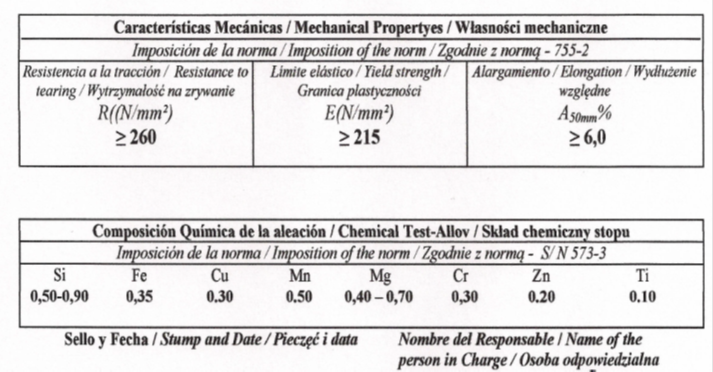 4. Stop aluminium (wg EN 573-3) EN AW 6005A stan utwardzenia T65. Profile pomiędzy sobą w przypadku połączenia ze sobą na krzyż pod kątem prostym muszą być mocowane systemowymi łącznikami. W tym celu profile główne muszą posiadać specjalnie wyprofilowane rowki w bocznych ściankach. Moduły PV:Dopuszcza się jedynie wyroby, które posiadają badania przeprowadzone przez jednostkę akredytowaną jaką jest Instytut Techniki Budowlanej wraz z konstrukcja nośną w zakresie:a. Odporność zestawu na obciążenie równomiernie rozłożone (śniegiem, parcie i ssanie wiatru). Minimalna parametry potwierdzone świadectwem z badań ITB to:- w zakresie parcie wiatru i obciążenie śniegiem min. 5,4 kN/m2- w zakresie ssanie wiatru min. 2,4 kN/m2 b. Odporność modułu na uderzenie ciałem miękkim i ciężkim wg PN-EN 13049:2004. Minimalne parametry potwierdzone świadectwem z badań ITB to:- w zakresie odporności na uderzenie ciałem miękkim i ciężkim (opony o masie 50 kg) - min. Klasa 2 (300 mm).Powyższe wyniki maja być charakterystyczne dla próbek modułów o wymiarach nie mniejszych niż 1800mm x 995 mm. Dopiero na tej podstawie do realizacji przedmiotu zamówienia należy dostarczyć moduły tego samego rodzaju o wymiarach 1640mm x 990mm. Tym samym nie dopuszcza się wyrobów, których karty produktów zawierają jedynie informację dotyczącą odporności na obciążenia w zakresie samych paneli bez konstrukcji wsporczej.4.Ilość osób skierowanych do realizacji zadania posiadających certyfikat UDT, w zakresie instalowania  modułów fotowoltaicznych1 osoba – 0 punktów,2 osoby – 2 punktów,3 osoby – 3 punkty,4 osoby – 4 punkty,5 osób – 5 punktówWybór oferty prowadzić będzie do powstania u Zamawiającego obowiązku podatkowego 
w zakresie następujących towarów/usług: ……………………………………………………………Wartość ww. towarów lub usług bez kwoty podatku wynosi: ……………………………………L.p.Część/zakres zamówienia Nazwa (firma) podwykonawcy1.2.l.p.Rodzaj robót 
/ opis /Data i miejsce wykonaniaWartość brutto
/ zł /Podmiot na rzecz którego roboty zostały wykonane123Nazwisko i imiękwalifikacje zawodowe,
uprawnieniazakres wykonywanych czynnościInformacja o podstawie do dysponowaniawskazaną osobą